УТВЕРЖДАЮПредседатель Конкурсной комиссии аппарата управления ПАО «ТрансКонтейнер» ____________________ «31» мая 2018 годаДОКУМЕНТАЦИЯ О ЗАКУПКЕРаздел 1. Общие положения1.1. Общие положенияПубличное акционерное общество «Центр по перевозке грузов в контейнерах «ТрансКонтейнер» (ПАО «ТрансКонтейнер») (далее – Заказчик), руководствуясь положениями Федерального закона от 18 июля 2011 г. 
№ 223-ФЗ «О закупках товаров, работ, услуг отдельными видами юридических лиц», Положением о порядке закупки товаров, работ, услуг для нужд 
ПАО «ТрансКонтейнер», утвержденным решением Совета директоров 
ПАО «ТрансКонтейнер» от 25 апреля 2018 г. (далее – Положение о закупках) проводит:Открытый конкурс в электронной форме № ОКэ-ЦКПОИ-18-0042 по предмету закупки «Разработка и внедрение корпоративного информационного хранилища» (далее – Открытый конкурс).Информация об организаторе Открытого конкурса указана в пункте 2 раздела 5 «Информационная карта» настоящей документации о закупке (далее – Информационная карта).Дата опубликования извещения о проведении настоящего Открытого конкурса указана в пункте 3 Информационной карты. Извещение о проведении Открытого конкурса, изменения к извещению, настоящая документация о закупке, протоколы, оформляемые в ходе проведения Открытого конкурса и иная информация об Открытом конкурсе публикуется в средствах массовой информации указанных в пункте 4 Информационной карты (далее – СМИ).Наименование, количество, объем, характеристики, требования к выполнению работ, оказанию услуг, поставке товара и т.д. и места их выполнения, оказания, поставки и т.д., а также информация о начальной (максимальной) цене договора, состав товара, работ и услуг, сроки поставки товара, выполнения работ или оказания услуг, количество лотов, порядок, сроки направления документации, указаны в разделе 4. «Техническое задание» настоящей документации о закупке (далее – Техническое задание) и Информационной карте.По всем вопросам, не урегулированным настоящей документацией о закупке, необходимо руководствоваться Положением о закупках. В случае противоречия положений настоящей документации и Положения о закупках необходимо руководствоваться Положением о закупках. Дата рассмотрения и сопоставления предложений претендентов и представленных комплектов документов на участие в Открытом конкурсе (далее – Заявки) указана в пункте 8 Информационной карты.Претендентом на участие в Открытом конкурсе признается любое юридическое лицо или несколько юридических лиц, выступающих на стороне одного участника закупки, независимо от организационно-правовой формы, формы собственности, места нахождения и места происхождения капитала либо любое физическое лицо или несколько физических лиц, выступающих на стороне одного участника закупки, в том числе индивидуальный предприниматель или несколько индивидуальных предпринимателей, выступающих на стороне одного участника закупки, которые получили в установленном порядке всю необходимую документацию о закупке.  Участниками Открытого конкурса признаются претенденты, своевременно и по установленной форме подавшие Заявку и соответствующие установленным в настоящей документации о закупке обязательным и квалификационным требованиям.Для участия в процедуре Открытого конкурса претендент должен: - удовлетворять требованиям, изложенным в настоящей документации;  - быть правомочным на предоставление Заявки и представить Заявку, соответствующую требованиям настоящей документации о закупке; - быть зарегистрированным на электронной торговой площадке, в том числе получить аккредитацию участника в соответствии с правилами, условиями и порядком регистрации, аттестации, установленными на соответствующей электронной торговой площадке, указанной в пункте 4 Информационной карты.Заявки рассматриваются как обязательства претендентов.                 ПАО «ТрансКонтейнер» вправе требовать от победителя (победителей) Открытого конкурса заключения договора на условиях, предложенных в его Заявке. Для всех претендентов на участие в Открытом конкурсе устанавливаются единые требования. Решение о допуске претендентов к участию в Открытом конкурсе на основании предложения Организатора принимает Конкурсная комиссия (пункт 9 Информационной карты) в порядке, определенном настоящей документацией о закупке и Положением о закупках. Конкурсная комиссия вправе на основании информации о несоответствии претендента на участие в Открытом конкурсе установленным настоящей документацией о закупке требованиям, полученной из любых официальных источников, использование которых не противоречит законодательству Российской Федерации, не допустить претендента на участие в Открытом конкурсе или отстранить участника Открытого конкурса от участия в Открытом конкурсе на любом этапе его проведения. Претендент несет все расходы и убытки, связанные с подготовкой и подачей своей Заявки. Организатор, Заказчик не несут никакой ответственности по расходам и убыткам, понесенным претендентами в связи с их участием в Открытом конкурсе.Документы, подписанные электронной подписью (далее – ЭП) претендента закупки (лица, имеющего право действовать от имени претендента закупки), именуемые в дальнейшем электронные документы, признаются документами, подписанными собственноручной подписью претендента закупки (лица, имеющего право действовать от имени претендента), заверенные в необходимых случаях печатью организации. Наличие подписи ЭП претендента/участника закупки подтверждает, что подписанный документ отправлен от имени претендента закупки и является точной цифровой копией документа-оригинала.  Оформление и применение ЭП регулируется в порядке, предусмотренном Федеральным законом от 06 апреля 2011 года № 63–ФЗ «Об электронной подписи» и принятыми в соответствии с ним нормативно-правовыми актами.Заявки с документацией предоставляются претендентами в сроки и на условиях, изложенных в пункте 6 Информационной карты.Организатор, Заказчик Открытого конкурса вправе отказаться от его проведения в любой момент до принятия решения Конкурсной комиссией о победителе Открытого конкурса. Извещение об отмене проведения Открытого конкурса размещается в соответствии с пунктом 4 Информационной карты в течение следующего рабочего дня со дня принятия решения об отмене проведения Открытого конкурса. При этом ПАО «ТрансКонтейнер» не будет нести никакой ответственности перед любыми физическими и юридическими лицами, которым такое действие может принести убытки.Протоколы, оформляемые в ходе проведения настоящего Открытого конкурса, размещаются в порядке, предусмотренном пунктом 4 Информационной карты настоящей документации о закупке, в течение 3 (трех) дней с даты их подписания.Сроки подготовки, согласования и подписания протоколов, оформляемых в процессе проведения настоящего Открытого конкурса, не могут превышать 7 (семь) рабочих дней с даты  проведения соответствующего этапа Открытого конкурса.В исключительных случаях, например: при значительном (более 6) количестве заявок на участие в Открытом конкурсе, при направлении, в случаях, предусмотренных настоящей документацией о закупке и Положением о закупках, запросов в адреса претендентов, участников,  органов государственной власти, государственных учреждений, юридических и физических лиц, индивидуальных предпринимателей, срок подписания протоколов может быть увеличен. В каждом случае увеличения сроков подписания протоколов соответствующая информация с указанием планируемого срока подписания протокола размещается в порядке, предусмотренном настоящей документацией о закупке, не позднее трех дней с даты истечения установленного в настоящем пункте срока подписания протокола.При проведении Открытого конкурса в электронной форме претендент на участие в Открытом конкурсе должен в срок, указанный в пункте 6 Информационной карты, подать Заявку на участие в Открытом конкурсе в форме электронного документа через электронную торговую площадку (пункт 4 Информационной карты) в порядке, предусмотренном регламентом работы данной электронной торговой площадки (далее – ЭТП). Правила регистрации претендента на участие в Открытом конкурсе на ЭТП, аккредитация претендента на участие в Открытом конкурсе на ЭТП, правила проведения процедур Открытого конкурса (в том числе подачи Заявки) определяются инструкциями и регламентом работы ЭТП.Конфиденциальная информация, ставшая известной сторонам при проведении Открытого конкурса не может быть передана третьим лицам за исключением случаев, предусмотренных законодательством Российской Федерации.В случае участия нескольких лиц на стороне одного претендента соответствующая информация должна быть указана в Заявке, оформленной в соответствии с приложением № 1 к настоящей документации о закупке. Если соответствующая информация не указана в Заявке, претендент считается подавшим Заявку от своего имени и действующим в своих интересах.Иностранные участники при проведении закупки вправе подавать предложения о цене договора без учета расходов, связанных с импортом товара на территорию Российской Федерации (в т.ч. расходов на транспортировку, страхование груза, таможенную очистку).В этом случае Конкурсная комиссия принимает решение после оценки и сопоставления поданных в разных базисах поставки ценовых предложений участников.Иностранный участник закупки вправе указать цену в рублях Российской Федерации, либо, если это указанно в пункте 16 Информационной карты, в иностранной валюте. При этом оценка и сопоставление заявок российских и иностранных участников будут осуществляться в рублях Российской Федерации с пересчетом цен заявок иностранных участников, указанных в иностранных валютах, по курсу Центрального банка Российской Федерации на дату рассмотрения и сопоставления Заявок.Предоставление иностранными участниками закупки документов и сведений, в том числе в целях подтверждения обязательных и квалификационных требований, предусмотренных настоящей документацией о закупке, осуществляется с учетом особенностей, указанных в пункте 
18 Информационной карты.1.2. Разъяснения положений документации.Претендент вправе направить запросы о разъяснении положений настоящей документации о закупке через ЭТП. Обмен документами между Организатором и претендентом закупки, направившим запрос, подписанный уполномоченным представителем, осуществляется в следующем порядке: претендент закупки направляет через ЭТП электронный документ (информацию в электронной форме, подписанную ЭП), содержащий запрос на разъяснение положений извещения и документации о закупке.Организатор в течение 3 (трех) рабочих дней с даты поступления указанного запроса, но не позднее, чем за 1 (один) рабочий день до окончания срока подачи Заявок на участие в Открытом конкурсе, осуществляет разъяснение положений документации о закупке и размещает их в соответствии с пунктом 4 Информационной карты. Ответы на запросы, подписанные ЭП лица, имеющего право действовать от имени Заказчика, направляются посредством ЭТП без указания информации о лице, от которого поступил указанный запрос и публикуются в СМИ для ознакомления в открытом доступе.Запрос может быть направлен не позднее, чем за 3 (три) рабочих дня до окончания срока подачи Заявок.Получение и ознакомление претендентов на участие в Открытом конкурсе с разъясненениями положений настоящей документации о закупке осуществляется на ЭТП и в СМИ.Организатор вправе не отвечать на запросы о разъяснении положений настоящей документации о закупке по проведению Открытого конкурса, поступившие позднее срока, установленного в пункте 1.2.4 настоящей документации о закупке.1.3. Внесение изменений и дополнений в документацию В любое время, но не позднее, за 1 (один) день до окончания срока подачи Заявок, в том числе по запросу претендента, могут быть внесены дополнения и изменения в извещение о проведении Открытого конкурса и в настоящую документацию о закупке. Любые изменения, дополнения вносимые в извещение об Открытом конкурсе, документацию о закупке, являются неотъемлемой ее частью.Дополнения и изменения, внесенные в извещение о проведении Открытого конкурса и в настоящую документацию о закупке, размещаются в соответствии с пунктом 4 Информационной карты в течение 3 (трех) дней со дня принятия решения о внесении изменений в порядке, установленном документами ЭТП, лицом уполномоченным действовать от имени Организатора.В случае внесения изменений позднее, чем за 15 (пятнадцать) дней до даты окончания подачи Заявок, Организатор обязан продлить срок подачи Заявок таким образом, чтобы со дня размещения внесенных в настоящую документацию о закупке изменений до даты окончания срока подачи Заявок оставалось не менее 
15 (пятнадцать) дней.Организатор не вправе вносить изменения, касающиеся замены предмета закупки.Организатор не берет на себя обязательства по уведомлению претендентов и участников Открытого конкурса о дополнениях, изменениях, разъяснениях в настоящую документацию о закупке, а также по уведомлению претендентов/участников (за исключением победителя (победителей) Открытого конкурса, лица, с которым в соответствии с настоящей документацией о закупке заключается договор)  об итогах Открытого конкурса, и не несет ответственности в случаях, когда участники не осведомлены о внесенных изменениях, дополнениях, разъяснениях, итогах Открытого конкурса при условии их надлежащего размещения в соответствии с пунктом 4 Информационной карты.Организатор, Заказчик вправе принять решение о продлении срока окончания подачи Заявок на участие в Открытом конкурсе в любое время до даты истечения такого срока. В течение 3 (трех) дней со дня принятия указанного решения такие изменения размещаются Заказчиком в соответствии с пунктом 4 Информационной карты. 1.4. Антикоррупционная оговорка1.4.1. В рамках проведения настоящей закупки претендентам/участникам, Заказчику/Организатору, их аффилированным лицам, работникам или посредникам запрещается выплачивать, предлагать выплатить и разрешать выплату, а равно получать выплату, предлагать выплатить каких-либо денежных средств или ценностей, прямо или косвенно, любым лицам для оказания влияния на действия или решения этих лиц с целью получить какие-либо неправомерные преимущества или для достижения иных неправомерных целей.В рамках проведения закупки претенденты/участники, Заказчик/Организатор, их аффилированные лица, работники или посредники не могут осуществлять действия, квалифицируемые применимым для целей настоящей документации о закупке законодательством как дача/получение взятки, коммерческий подкуп, а также иные действия, нарушающие требования применимого законодательства и международных актов о противодействии коррупции.1.4.2. В случае установления нарушения претендентом/участником, их аффилированными лицами, работниками или посредниками каких-либо положений пункта 1.4.1 настоящей документации о закупке, такой претендент/участник может быть отстранен от участия в закупке. Информация об этом и мотивы принятого решения указываются в соответствующем протоколе и сообщаются претенденту/участнику.1.4.3. В случае возникновения у претендента/участника подозрений, что произошло или может произойти нарушение Заказчиком/Организатором, их аффилированными лицами, работниками или посредниками каких-либо положений пункта 1.4.1 настоящей документации о закупке, претендент/участник обязуется уведомить об этом Заказчика в письменной форме. В письменном уведомлении претендент/участник обязан сослаться на факты или предоставить материалы, достоверно подтверждающие или дающие основание предполагать, что произошло или может произойти нарушение Заказчиком/Организатором, их аффилированными лицами, работниками или посредниками каких-либо положений пункта 1.4.1 настоящей документации о закупке. Каналы уведомления Заказчика о нарушениях каких-либо положений пункта 1.4.1 настоящей документации о закупке: Линия доверия «стоп коррупция», электронная почта anticorr@trcont.ru.Заказчик, получивший уведомление о нарушении каких-либо положений пункта 1.4.1 настоящей документации о закупке, обязан рассмотреть уведомление и сообщить претенденту/участнику об итогах его рассмотрения в течение 15 (пятнадцати) рабочих дней с даты получения письменного уведомления.Заказчик гарантирует осуществление надлежащего разбирательства по фактам нарушения положений пункта 1.4.1 настоящей документации о закупке с соблюдением принципов конфиденциальности и применение эффективных мер по предотвращению возможных конфликтных ситуаций. Заказчик гарантирует отсутствие негативных последствий как для уведомившего претендента/участника в целом, так и для конкретных работников претендента/участника, сообщивших о факте нарушений.1.4.4. Договор, заключенный Заказчиком на основании решения Конкурсной комиссии, принятого в результате нарушения положений пункта 1.4.1 настоящей документации о закупке может быть расторгнут по инициативе Заказчика в одностороннем порядке.Раздел 2. Обязательные и квалификационные требования к претендентам/участникам, оценка Заявок участниковОбязательные требованияПретендент/участник (в том числе каждое юридическое и/или физическое лицо (индивидуальный предприниматель), выступающее на стороне одного претендента/участника) должен соответствовать обязательным требованиям настоящей документации, а именно:а) не иметь недоимки по налогам, сборам, задолженности по иным обязательным платежам в бюджеты бюджетной системы Российской Федерации (за исключением сумм, на которые предоставлены отсрочка, рассрочка, инвестиционный налоговый кредит в соответствии с законодательством Российской Федерации о налогах и сборах, которые реструктурированы в соответствии с законодательством Российской Федерации, по которым имеется вступившее в законную силу решение суда о признании обязанности заявителя по уплате этих сумм исполненной или которые признаны безнадежными к взысканию в соответствии с законодательством Российской Федерации о налогах и сборах) за прошедший календарный год, размер которых превышает двадцать пять процентов балансовой стоимости активов претендента/участника закупки, по данным бухгалтерской отчетности за последний отчетный период. Претендент/участник закупки считается соответствующим установленному требованию в случае, если им в установленном порядке подано заявление об обжаловании указанных недоимки, задолженности и решение по такому заявлению на дату рассмотрения заявки на участие в Открытом конкурсе поставщика (исполнителя, подрядчика) не принято;б) не находиться в процессе ликвидации;в) не быть признанным несостоятельным (банкротом);г) на его имущество не должен быть наложен арест, его экономическая деятельность не должна быть приостановлена;д) соответствовать требованиям, устанавливаемым в соответствии с законодательством Российской Федерации и/или государства регистрации и/или ведения бизнеса претендента к лицам, осуществляющим поставку товаров, выполнение работ, оказания услуг и т.д., являющихся предметом Открытого конкурса;е) к товарам, работам, услугам, ранее поставленным (выполненным, оказанным) претендентом Заказчику или другой организации, не возникает существенных претензий по качеству или иных существенных претензий в процессе их использования в пределах установленного срока их использования (службы, функционирования), или иного срока по усмотрению 
ПАО «ТрансКонтейнер».ж) не иметь просроченной задолженности по ранее заключенным договорам с ПАО «ТрансКонтейнер»;з) в пункте 17 Информационной карты могут быть установлены иные обязательные требования к претендентам на участие в Открытом конкурсе.Квалификационные требованияПретендент/участник (в том числе каждое юридическое и/или физическое лицо (индивидуальный предприниматель), выступающее на стороне одного претендента/участника) должен соответствовать квалификационным требованиям настоящей документации, а именно:а) претендент должен быть правомочен заключать и исполнять договор, право на заключение которого является предметом Открытого конкурса, в том числе претендент - юридическое лицо или индивидуальный предприниматель должен быть зарегистрированным в качестве субъекта гражданского права и иметь все необходимые в соответствии с законодательством Российской Федерации разрешения, включая лицензии, сертификаты, допуски, патенты и т.д. на поставляемые товары, работы, услуги, или для ведения деятельности, являющейся предметом закупки;б) обладать квалификацией, необходимой для поставки товаров, выполнения работ, оказания услуг, являющихся предметом закупки (в том числе обладать производственными мощностями, профессиональной и технической квалификацией, трудовыми и финансовыми ресурсами, оборудованием и другими материальными ресурсами);в) не быть включенным в реестр недобросовестных поставщиков, предусмотренный статьей 5 Федерального закона от 18 июля 2011 г. № 223-ФЗ «О закупках товаров, работ, услуг отдельными видами юридических лиц» и/или статьей 104 Федерального закона от 05.04.2013 № 44-ФЗ «О контрактной системе в сфере закупок товаров, работ, услуг для обеспечения государственных и муниципальных нужд», а также в реестр недобросовестных контрагентов ПАО «ТрансКонтейнер»;	г) в пункте 17 Информационной карты могут быть установлены иные требования к претендентам на участие в Открытом конкурсе.Представление обязательных документовПретендент в составе Заявки, в том числе в подтверждение соответствия обязательным требованиям, представляет следующие документы:надлежащим образом оформленные приложения к настоящей документации о закупке: № 1 (Заявка), № 2 (сведения о претенденте) и № 3 (финансово-коммерческое предложение, подготовленное в соответствии с требованиями Технического задания;копию паспорта (для физических лиц/индивидуальных предпринимателей) (предоставляет каждое физическое лицо/индивидуальный предприниматель, выступающие на стороне одного претендента);протокол/решение или другой документ о назначении уполномоченными органами управления претендента должностного лица имеющего право действовать от имени претендента, в том числе совершать в установленном порядке сделки от имени претендента, без доверенности (копии документов должны быть заверены подписью и печатью (при ее наличии) претендента). В случае, если представленный документ не содержит срок полномочий такого должностного лица дополнительно представляется устав претендента; доверенность на работника, подписавшего Заявку, на право принимать обязательства от имени претендента, в случае отсутствия полномочий по уставу претендента (оригинал или копии документов должны быть заверены подписью и печатью (при ее наличии) претендента); копию договора простого товарищества (копию договора о совместной деятельности) (предоставляется в случае, если несколько физических/юридических лиц выступают на стороне одного участника закупки);в пункте 17 Информационной карты Заказчиком могут быть определены иные документы, предоставление которых в составе Заявки является обязательным.Для иностранных претендентов в пункте 18 Информационной карты могут быть предусмотрены особые требования к предоставлению документов.ЗаявкаПри проведении открытого конкурса в электронной форме Заявка претендента состоит из двух частей: электронная и на бумажном носителе. При подаче Заявок в электронной форме претенденты, имеющие оформленную в соответствии с подпунктом 1.1.15 настоящей документации о закупке ЭП, подают Заявку с помощью технических средств ЭТП. Вторая часть Заявки на бумажном носителе передается Организатору только победителем или участником открытого конкурса, с которым по итогам открытого конкурса заключается договор, до заключения договора. Обе части Заявки должны состоять из документов, требуемых в соответствии с условиями настоящей документации о закупке.Информация об обеспечении Заявки на участие в Открытом конкурсе указана в пункте 23 Информационной карты.Каждый претендент может подать только одну Заявку, контроль данного требования обеспечивается техническими средствами ЭТП. Претендент может до окончания срока подачи заявок изменить уже направленную заявку. В этом случае необходимо отозвать заявку путем ее удаления, внести в нее изменения, подписать ЭП и вновь направить на ЭТП. Без отзыва заявки изменить ее невозможно.В случае если закупка осуществляется лотами, информация о количестве лотов указывается в пункте 12 Информационной карты. Каждый претендент может подать только одну Заявку по каждому лоту. При этом претендент имеет право подать заявки по всем лотам, или по его выбору по некоторым из них. В случае подачи претендентом более одной Заявки по одному лоту, а ранее поданная им Заявка по данному лоту не отозвана, все Заявки претендента по данному лоту отклоняются, контроль данного требования также обеспечивается техническими средствами ЭТП. Начальная (максимальная) цена лота/лотов указывается в извещении о проведении Открытого конкурса и в пункте 5 Информационной карты.Заявка должна действовать не менее срока, указанного в пункте 7 Информационной карты. До истечения этого срока Организатор при необходимости вправе предложить претендентам/участникам продлить срок действия Заявок. Претенденты/участники вправе отклонить такое предложение Организатора. В случае отказа претендента/участника от продления срока действия Заявки его Заявка отклоняется от участия в Открытом конкурсе.Заявка оформляется в соответствии с разделом 3 настоящей документации о закупке. Заявка претендента, не соответствующая требованиям настоящей документации, отклоняется.Заявка, подготовленная претендентом на участие в Открытом конкурсе, а также вся документация по закупке, связанная с Открытым конкурсом, которыми обмениваются претендент/участник на участие в Открытом конкурсе и Организатор/Заказчик, должны быть составлены на языке, указанном в пункте 15 Информационной карты.Использование других языков для подготовки Заявки расценивается Организатором/Конкурсной комиссией как несоответствие предложения требованиям, установленным настоящей документацией о закупке. Предоставляемые в составе Заявки документы должны быть четко напечатаны. Подчистки, дописки, исправления не допускаются, за исключением тех случаев, когда эти исправления (дописки) заверены рукописной надписью «исправленному верить», собственноручной подписью уполномоченного лица, расположенной рядом с каждым исправлением (допиской) и заверены печатью претендента на участие в Открытом конкурсе. Все документы, представляемые в составе заявки, должны быть сканированы с оригинала.Все суммы денежных средств в Заявке должны быть выражены в валюте (валютах), установленной (ых) в пункте 16 Информационной карты.Выражение денежных сумм в других валютах расценивается Конкурсной комиссией как несоответствие Заявки требованиям, установленным настоящей документацией о закупке. Претендентам/ участникам, органам государственной власти,  государственным учреждениям, юридическим и физическим лицам, индивидуальным предпринимателям в любое время до подведения итогов Открытого конкурса может быть направлен запрос о предоставлении информации и документов, разъяснений необходимых для подтверждения соответствия работ, услуг, товаров и т.д., предлагаемых в соответствии с Заявкой претендента/участника, предъявляемым требованиям, изложенным в настоящей документации о закупке. При этом не допускается изменение Заявок претендентов/ участников.Срок и порядок подачи Заявок Место, дата начала и окончания подачи Заявок указаны в пункте 6 Информационной карты.Заявки, по истечении срока, указанного в пункте 
6 Информационной карты, не принимаются. Претендент самостоятельно несет все риски несоблюдения сроков предоставления Заявок, связанных с применением электронных систем доставки информации.Окончательная дата подачи Заявок и, соответственно, дата открытия доступа к Заявкам, дата рассмотрения и сопоставления Заявок, могут быть перенесены на более поздний срок. Соответствующие изменения размещаются в соответствии с пунктом 4 Информационной карты. Открытие доступа к заявкам производится на ЭТП автоматически с момента окончания срока для подачи Заявок. Заявка претендента должна быть подписана уполномоченным представителем претендента. Заявки претендентов после поступления через автоматизированные средства связи в информационные системы Заказчика и выгрузки на носители Организатора считаются вскрытыми. Дата и время вскрытия совпадает с моментом открытия доступа к Заявкам. Организатор составляет протокол вскрытия Заявок с указанием данных о поступивших Заявках. Протокол размещается в соответствии с пунктом 
4 Информационной карты в течение 3 (трех) дней с даты его подписания.Отзыв ЗаявокПретенденты вправе отозвать свою Заявку в любой момент до окончания срока подачи Заявок, указанного в пункте 6 Информационной карты. В этом случае возможность реализуется программными средствами ЭТП, в соответствии с функционалом, предусмотренным ЭТП, указанной в пункте 
4 Информационной карты.Рассмотрение и сопоставление Заявок и изучение квалификации претендентов ОрганизаторомВ срок, указанный в пункте 8 Информационной карты, Организатор осуществляет рассмотрение и сопоставление Заявок на участие в Открытом конкурсе и готовит предложения для принятия Конкурсной комиссией решения об итогах Открытого конкурса и определении
победителя (ей).Информация о ходе рассмотрения Заявок не подлежит разглашению. Заявки претендентов рассматриваются Организатором на соответствие требованиям, изложенным в настоящей документации о закупке, на основании представленных в составе Заявок документов, а также иных источников информации, предусмотренных настоящей документацией о закупке, законодательством Российской Федерации, в том числе официальных сайтов государственных органов, организаций в сети Интернет. Заявка претендента должна полностью соответствовать каждому из установленных настоящей документацией требований или быть лучше.При наличии информации и документов, подтверждающих, что работы, услуги, товары и т.д., предлагаемые в соответствии с Заявкой претендента/участника, не соответствуют требованиям, изложенным в настоящей документации о закупке, Заявка претендента отклоняется.Победителем Открытого конкурса может быть признан участник, чья Заявка на участие в Открытом конкурсе соответствует требованиям, изложенным в настоящей документации о закупке, но имеет не минимальную цену.Указание претендентом недостоверных сведений в Заявке может служить основанием для отклонения такой Заявки.Наличие в реестрах недобросовестных поставщиков, указанных в части «в» подпункта 2.2 настоящей документации о закупке, сведений о претенденте (любом из физических и/или юридических лиц, выступающих на стороне претендента) может являться основанием для отклонения Заявки такого претендента. Претендент также может быть не допущен к участию в Открытом конкурсе в случае:1) непредставления документов и информации, определенных настоящей документацией о закупке, либо наличия в этих документах и информации неполных и/или не соответствующих действительности сведений о претенденте или о товарах, работах, услугах, на закупку которых размещается Открытый конкурс;2) несоответствия претендента предусмотренным настоящей документацией о закупке обязательным и квалификационным требованиям;3) несоответствия Заявки требованиям настоящей документации о закупке, в том числе если:Заявка не соответствует положениям Технического задания настоящей документации о закупке;Заявка не соответствует форме, установленной настоящей документацией о закупке;документы не подписаны должным образом (в соответствии с требованиями настоящей документации о закупке);4) если предложение о цене договора превышает начальную (максимальную) цену договора (если такая цена установлена);5) отказа претендента от продления срока действия Заявки (если такой запрос претендентам направлялся);6) в иных случаях, установленных Положением о закупках и настоящей документацией о закупке, в том числе пунктом 17 Информационной карты.Если в Заявке имеются расхождения между обозначением сумм словами и цифрами, то к рассмотрению принимается сумма, указанная словами. Если в Заявке имеются арифметические ошибки, претенденту/участнику может быть направлен запрос об уточнении цены договора при условии сохранения единичных расценок, а также об уточнении других положений документации о закупке, имеющих числовые значения. При наличии разночтений между информацией, указанной в Заявке, и информацией на функционале разделов, размещенной в соответствии с пунктом 4 Информационной карты, преимущество имеет информация на функционале соответствующих разделов ЭТП. Претенденты и их представители не вправе участвовать в рассмотрении Заявок и изучении квалификации претендентов. В случае если на основании результатов рассмотрения Заявок принято решение об отказе в допуске к участию в данной процедуре Открытого конкурса всех претендентов, подавших Заявки, Открытый конкурс признается несостоявшимся.В случае если претендентами в составе заявки на участие в Открытом конкурсе не представлены документы, предусмотренные настоящей документацией о закупке, но такие документы или информацию об их наличии можно получить из общедоступных источников, в том числе в информационно-телекоммуникационной сети «Интернет» на сайтах органов государственной власти, государственных учреждений, юридических и физических лиц, индивидуальных предпринимателей, а также непосредственно от таких органов, организаций, лиц и индивидуальных предпринимателей,  Организатор, Конкурсная комиссия вправе (но не обязаны) принять такие документы, информацию в качестве подтверждения соответствия претендента, его заявки требованиям, установленным в документации о закупке, при условии, что данное право будет реализовано по отношению ко всем претендентам, подавшим заявки на участие в Открытом конкурсе, в равной степени.Порядок оценки и сопоставления Заявок участников ОрганизаторомОценка и сопоставление Заявок состоится в срок, указанный в пункте 8 Информационной карты. Оценка и сопоставление Заявок, осуществляется в целях выявления лучших условий исполнения договора и выявления победителя(ей) в соответствии с критериями, указанными в пункте 19 Информационной карты.Оценка и сопоставление Заявок осуществляется на основании финансово-коммерческого предложения, иных документов, представленных в подтверждение соответствия участника обязательным и квалификационным требованиям.Оценка и сопоставление Заявок осуществляется путем присвоения количества баллов, соответствующих условиям, изложенным в Заявке. Заявке, содержащей наилучшие условия, присваивается наибольшее количество баллов.По решению Конкурсной комиссии, Организатору, в соответствии регламентом работы на ЭТП, предоставляется возможность провести или пропустить проведение процедуры переторжки. Переторжка является дополнительным элементом Открытого конкурса и заключается в добровольном повышении предпочтительности Заявок по параметрам, указанным в приглашении к переторжке, при условии сохранения остальных положений Заявки без изменений. Переторжка проводится однократно в заочной форме. С помощью технических средств ЭТП Организатором указываются сроки проведения переторжки,  возможность/невозможность многократного изменения Заявки в период переторжкиВ переторжке имеют право участвовать все участники закупки. Участник вправе не участвовать в переторжке, тогда его заявка остается действующей с ценой, указанной в заявке. Предложения участника по ухудшению первоначальных условий, а также предложения, поступившие с нарушением сроков, порядка их представления, не рассматриваются, такой участник считается не участвовавшим в переторжке. При этом его предложение остается действующим с ранее объявленными условиями. Участник закупки, получивший приглашение на переторжку, имеет возможность не участвовать в переторжке, в этом случае его Заявка остается действующей в неизменном виде. Каждой Заявке по мере уменьшения выгодности содержащихся в ней условий (количества баллов, присвоенных по итогам оценки) присваивается порядковый номер. Заявке, в которой содержатся лучшие условия (присвоено наибольшее количество баллов), присваивается первый номер. В случае если в нескольких Заявках содержатся одинаковые условия (присвоено равное количество баллов по итогам оценки), меньший порядковый номер присваивается Заявке, которая поступила ранее других Заявок.Победителем признается участник, Заявке которого присвоено наибольшее количество баллов по итогам оценки и первый порядковый номер.Участники или их представители не могут участвовать в оценке и сопоставлении Заявок.По итогам рассмотрения, оценки и сопоставления Заявок в соответствии с порядком и критериями оценки, установленными настоящей документацией о закупке, и методикой оценки, опубликованной на сайте www.trcont.com (раздел Компания/Закупки) и на официальном сайте единой информационной системы в сфере закупок в информационно-телекоммуникационной сети «Интернет» (www.zakupki.gov.ru) (далее – Официальный сайт) (на странице сведений о Положении о закупках 
ПАО «ТрансКонтейнер»), Организатор составляет протокол рассмотрения и оценки Заявок, в котором должна содержаться следующая информация:1) результаты оценки и сопоставления Заявок участников, указанные в соответствии с присвоенными Заявкам участников по результатам оценки порядковыми номерами;2) принятое Организатором решение;3) предложения для рассмотрения Конкурсной комиссией;4) иная информация при необходимости.По итогам оценки и сопоставления Заявок формируется протокол, который подлежит опубликованию в соответствии с пунктом 4 Информационной карты не позднее 3 (трех) дней с даты его подписания всеми представителями Организатора, присутствовавшими при рассмотрении, оценке и сопоставлении Заявок. Подведение итогов Открытого конкурсаПосле рассмотрения Заявок, изучения квалификации претендентов, Заявки, а также иные документы, необходимые для подведения итогов Открытого конкурса, передаются в Конкурсную комиссию. Решение об итогах Открытого конкурса принимается Конкурсной комиссией.Подведение итогов Открытого конкурса проводится Конкурсной комиссией в срок, указанный в пункте 10 Информационной карты. Участники или их представители не могут присутствовать на заседании Конкурсной комиссии.Конкурсная комиссия рассматривает предложения Организатора и принимает решение о выборе победителя Открытого конкурса. Конкурсной комиссией может быть принято решение о проведении переторжки в соответствии с пунктами 31-37 Положения о закупках. Решение Конкурсной комиссии фиксируется в протоколе заседания, в котором указывается информация об итогах Открытого конкурса.Протокол заседания Конкурсной комиссии размещается в соответствии пунктом 4 Информационной карты в течение 3 (трех) дней с даты его подписания.Конкурсной комиссией может быть принято решение об определении двух и более победителей Открытого конкурса, в случаях, предусмотренных пунктом 45 Положения о закупках, а также в случаях, когда участники предложили одинаковые условия исполнения договора или разница в количестве баллов,  присвоенных по итогам оценки Заявок нескольких участников, не превышает пяти процентов от максимального количества баллов, присвоенных Заявке, получившей первый номер. В случае заключения договора с несколькими победителями объем выполняемых работ, оказываемых услуг, поставляемых товаров распределяется между победителями по решению Конкурсной комиссии, пропорционально либо по иному принципу, если это вытекает из существа и/или места поставки товара, выполнения работ, оказания услуг.Конкурсной комиссией может быть принято решение о проведении постквалификации и/или переторжки в соответствии с пунктами 26-37 Положения о закупках.Открытый конкурс признается состоявшимся, если участниками Открытого конкурса признано не менее 2 претендентов.Открытый конкурс признается несостоявшимся, если:1) на участие в конкурсе не подана ни одна Заявка;2) на участие в конкурсе подана одна Заявка;3) по итогам рассмотрения заявок к участию в конкурсе допущен один участник;4) ни один из претендентов не признан участником.В случае если подана одна Заявка и/или только одна Заявка соответствует требованиям, установленным в Открытом конкурсе, Конкурсная комиссия вправе принять одно из следующих решений:1) заключить договор с допущенным участником, подавшим Заявку, путем размещения заказа у единственного поставщика (исполнителя, подрядчика), на условиях, указанных в его Заявке, если условия соответствуют интересам Заказчика, а цена товаров, работ, услуг не превышает начальную (максимальную) цену договора;2) провести новую процедуру закупки, в том числе иным предусмотренным в Положении о закупках способом;3) отказаться от проведения новой закупки и не заключать договор с допущенным участником, подавшим Заявку.Заключение договораОбеспечение исполнения договора устанавливается в соответствии с пунктом 22 информационной карты. После опубликования в соответствии с пунктом 4 Информационной карты протокола Конкурсной комиссии об итогах Открытого конкурса, Заказчик, в течение 5 (пяти) календарных дней размещает на ЭТП договор, заключаемый с победителем (победителями) Открытого конкурса, с указанием срока его подписания, с учетом условий изложенных в пункте 24 Информационной карты.При урегулировании заключения договора вне ЭТП, Заказчик, в течение 5 (пяти) календарных дней после опубликования в соответствии с пунктом 4 Информационной карты протокола Конкурсной комиссии об итогах Открытого конкурса направляет победителю (ям) Открытого конкурса договор и уведомление с приглашением подписать договор, а также с указанием срока его подписания с учетом условий изложенных в пункте 24 Информационной карты. Документы направляются в адрес победителя (ей) почтовым отправлением и/или электронными средствами связи по адресу электронной почты указанной претендентом в Заявке, в контактной информации приложения № 2 к документации о закупке.Участник, признанный победителем Открытого конкурса, должен предоставить обеспечение исполнения договора (если такое обеспечение предусмотрено пунктом 22 Информационной карты) и подписать договор не позднее срока, указанного Организатором. В случае если победителем не представлено обеспечение  исполнения договора, и/или не подписан договор в указанные сроки, и/или не выполнены иные необходимые для заключения договора условия, прямо предусмотренные в настоящей документации о закупке, он признается уклонившимся от заключения договора.При этом, в случае если в соответствии с законодательством или внутренними документами победителя Открытого конкурса, участнику, с которым в соответствии с условиями настоящей документации о закупке заключается договор, таким лицам требуется получение одобрения сделки, являющейся предметом Открытого конкурса,  органами управления, такие лица вправе предложить Заказчику, отложить срок подписания договора на период, необходимый для получения такого одобрения, но не более, чем на 30 (тридцать) дней с даты опубликования протокола Конкурсной комиссии об итогах Открытого конкурса.Заказчик вправе отклонить такое предложение победителя. В таком случае, победитель Открытого конкурса не подписавший договор, признается уклонившимся от заключения договора, а договор может быть заключен с участником, Заявке которого присвоен второй номер, если победителем признан только один участник, или, в случае если по решению Конкурсной комиссии победителями Открытого конкурса признано более одного участника, договор (договоры) заключается с этим победителем (победителями). Участник Открытого конкурса, Заявке которого был присвоен второй номер, не вправе отказаться от заключения договора.Договор заключается в соответствии с законодательством Российской Федерации по форме, приведенной в приложении № 5 к настоящей документации.Договор, заключаемый с участником, Заявке которого был присвоен второй номер, составляется Заказчиком путем включения в проект договора, прилагаемого к настоящей документации о закупке, условий исполнения договора, предложенных этим участником Открытого конкурса. Договор подлежит направлению Заказчиком в срок, не превышающий 5 (пяти) календарных дней с даты признания победителя уклонившимся от заключения договора.Участник, Заявке которого присвоен второй номер, обязан подписать договор в порядке и в сроки, предусмотренные подпунктом 2.10.3, 2.10.4 настоящей документации о закупке. До заключения договора лицо, с которым заключается договор по итогам Открытого конкурса, предоставляет заказчику на бумажном носителе вторую часть Заявки, а также, если указанное предусмотрено в пункте 
17 Информационной карты, представляет сведения о своих владельцах, включая конечных бенефициаров с приложением подтверждающих документов, согласие (одобрение) контролирующих органов, органов управления претендента на совершение сделки или подтверждение уведомления соответствующих органов о совершении сделки в случаях, когда такое согласие (одобрение) или уведомление предусмотрено законодательством Российской Федерации. В отношении лиц, являющихся публичными акционерными обществами, допускается указание прямой ссылки на общедоступный источник, посредством которого в установленном законом порядке раскрыта информация о владельцах такого общества.В случае непредставления указанных в настоящем подпункте сведений и документов, Заказчик вправе отказаться от заключения договора без каких-либо для себя последствий. Победитель не вправе предлагать внесения изменений и дополнений в договор, за исключением случаев, когда это предусмотрено пунктом 20 Информационной карты.В случае расторжения договора, заключенного по результатам Открытого конкурса, в связи с неисполнением или ненадлежащим исполнением поставщиком (исполнителем, подрядчиком) своих обязательств Заказчик вправе заключить договор с участником Открытого конкурса, с которым в соответствии с настоящей документацией о закупке заключается договор при уклонении победителя Открытого конкурса от заключения договора. Раздел 3. Порядок оформления ЗаявокОформление Заявки Заявка претендента должна состоять из двух частей: электронная и на бумажном носителе в соответствии с требованиями, изложенными в настоящей документации. Электронная часть подписывается ЭП, оформленной в соответствии с подпунктом 1.1.15 документации о закупке, и подается в установленный документацией о закупке срок на ЭТП. Организатор рассматривает только те Заявки и входящие в нее документы претендентов, которые подписаны ЭП лица, имеющего право действовать от имени претендента и направлены до наступления срока окончания подачи заявок. Вторая часть Заявки на бумажном носителе представляется победителем Открытого конкурса в обязательном порядке не позднее 5 (пяти) дней со дня опубликования протокола конкурсной комиссии о подведении итогов.Электронная часть заявки должна содержать следующие документы:а) опись представленных документов, заверенную подписью и печатью претендента;б) надлежащим образом оформленные приложения к настоящей документации о закупке: № 1 (Заявка), № 2 (сведения о претенденте) и № 3 (финансово-коммерческое предложение, подготовленное в соответствии с Техническим заданием;в) документы перечисленные в частях 3) - 8) подпункта 2.3.1 настоящей документации о закупке, в случае, если они не предоставлялись претендентом при регистрации и аккредитации на ЭТП и/или, если сроки/периоды выдачи, издания, действия и т.п. (актуальность) документов, переданных на ЭТП не соответствует актуальности документов, установленной настоящей документацией о закупке;г) другие документы, указанные в части 2 пункта 17 Информационной карты.Документы, входящие в электронную часть заявки должны иметь один из распространенных форматов документов: с расширением (*.doc), (*.docx), (*.xls), (*.xlsx), (*.txt), (*.pdf), (*.jpg) и т.д., предпочтительнее (*.pdf).Файлы формируются по принципу: один файл – один документ, каждый из документов должен быть представлен в виде одного отдельного файла, по названию которого можно сопоставить электронную копию с оригиналом документа. Допускается размещение в составе заявки документов, сохраненных в архивах, при этом размещение в составе заявки архивов, разделенных на несколько частей, открытие каждой из которых по отдельности невозможно, не допускается. Если документ содержит менее 10 страниц, не допускается его разбивка на несколько файлов.Все файлы не должны иметь защиты от их открытия, изменения, копирования их содержимого или их печати.Файлы должны быть именованы так, чтобы из их названия ясно следовало, какой документ, требуемый документацией, в каком файле находится (например: Заявка.pdf (Zayavka.pdf), Сведения.pdf, Предложение.pdf и т.д.).В случае если претендент подает заявки по нескольким лотам, документы, указанные в частях а) – в) подпункта 3.1.2 настоящей документации о закупке, предоставляются по каждому лоту, а указанные в частях г) подпункта 3.1.2 настоящей документации о закупке – по лоту с наименьшим номером.Заявка на бумажном носителе должна содержать все документы, перечисленные в подпункте 2.3.1 настоящей документации о закупке, а также пунктах 17, 18 Информационной карты.Все без исключения страницы Заявки должны быть пронумерованы. Заявка должна быть подписана лицом, имеющим право подписи документов от имени претендента. При подаче Заявки на бумажном носителе письмо (конверт) с Заявкой должен иметь следующую маркировку:В случае если претендент подает заявки по нескольким лотам, надлежащим образом оформленные документы, указанные в частях а) – в) подпункта 3.1.2 настоящей документации о закупке, предоставляются по каждому лоту отдельными пакетами (файлами). Другие документы, указанные в подпункте 2.3.1 настоящей документации о закупке (включая приложение № 2 (Сведения о претенденте)) прикладываются к лоту, имеющему наименьший номер. В описи документов, содержащихся в заявке по остальным лотам, в необходимых случаях прописывается указание на имеющиеся (уже представленные) документы в пакете (файле) лота с наименьшим номером.Документы, представленные в составе Заявки на бумажном носителе, должны быть прошиты вместе с описью документов, пронумерованы, скреплены печатью и заверены подписью уполномоченного лица претендента или лицом имеющим право подписи документов от имени претендента.Финансово-коммерческое предложениеФинансово-коммерческое предложение должно быть оформлено в соответствии с приложением № 3 к настоящей документации закупке.Финансово-коммерческое предложение должно содержать все условия, предусмотренные настоящей документацией о закупке и позволяющие оценить Заявку претендента. Условия должны быть изложены таким образом, чтобы при рассмотрении и оценке Заявок не допускалось их неоднозначное толкование. Все условия Заявки претендента понимаются Организатором буквально, в случае расхождений показателей изложенных цифрами и прописью, приоритет имеют написанные прописью.Финансово-коммерческое предложение должно содержать сроки выполнения работ, оказания услуг, поставки товаров с момента заключения договора, порядок и условия осуществления платежей (сроки и условия рассрочки платежа и др.). Условия осуществления платежей не могут быть хуже указанных в настоящей документации о закупке (Техническом задании, Информационной карте, проекте договора (приложение № 5 к настоящей документации о закупке)).Общая стоимость товаров, работ, услуг представляется в рублях, с учётом всех возможных расходов претендента, всех видов налогов, кроме НДС (указывается отдельной строкой), в том числе с применением условий пункта 5 Информационной карты  за исключением случаев, предусмотренных пунктами 1.1.22 и 1.1.23 документации о закупке. 	Общая стоимость товаров, работ, услуг не должна превышать начальную (максимальную) цену товаров, работ, услуг, определенную Заказчиком в документации о закупке. Срок выполнения работ, оказания услуг, поставки товаров определяется согласно выбранной технологии выполнения работ, оказания услуг, поставки товаров исходя из времени, необходимого претенденту на выполнение работ, оказание услуг, поставку товаров без учета задержек и простоев, но не более предельного срока, определенного Заказчиком в Техническом задании и/или Информационной карте.  В случае если претендент предполагает привлечение субподрядных организаций/соисполнителей в целях подтверждения соответствия квалификационным требованиям (при условии, что в Информационной карте настоящей документации о закупке прямо указано на возможность учесть квалификацию субподрядных организаций/соисполнителей), он в виде приложения к финансово - коммерческому предложению предоставляет сведения о таких организациях. Сведения о субподрядных организациях/соисполнителях оформляются по форме приложения № 7 к настоящей документации о закупке.Раздел 4. Техническое задание.Открытый конкурс для выбора организации на право заключения договора на выполнение работ по разработке и внедрению корпоративного информационного хранилища ПАО «ТрансКонтейнер».ГлоссарийЦели и задачи проектаПо окончании проекта должны быть достигнуты следующие цели:создан единый источник данных для оперативного формирования достоверной и сопоставимой плановой и фактической информации по основным направлениям деятельности, представленным бизнес-процессами  в п.4.6.4 настоящего Технического задания;создан на базе единой технологической платформы инструментарий для автоматизированного извлечения данных из информационных систем Заказчика, перечисленных в пункте 4.8 настоящего Технического задания, их сопоставления, верификации, консолидации, обработки и анализа;сформирована единая система аналитических показателей  для руководителей и работников подразделений Заказчика;обеспечена поддержка процессов управления эффективностью деятельности Заказчика на базе единого источника сопоставимых и достоверных данных.поддержка и развитие КИХ после окончания проекта переданы специалистам Заказчика. Реализация данного проекта позволит увеличить эффективность мониторинга и контроля ключевых показателей деятельности группы ТрансКонтейнер и влияющих на них факторов, что, в свою очередь, приведет к уменьшению непроизводительных трудозатрат, росту качества, прозрачности и эффективности работы, выстраиванию единой информационной среды и единого аналитического инструментария для принятия управленческих решений. Система представляет собой информационную основу функционирования средств бизнес-анализа и визуализации.Достижение целей проекта предполагает реализацию следующих задач:Разработка целевой архитектура Системы, ядром которой должно быть хранилище данных (ХД), построенное на основе единой модели данных. Подход к построению структуры ХД должен предполагать использование методологий Кимбалла, и, там, где требуется, Data Vault;Разработка и согласование с Заказчиком плана-графика реализации на целевой платформе функциональных задач, указанных в контексте целевой архитектуры, определяющих границы проекта и обеспечивающих выполнение функций, указанных в п. 4.6 настоящего Технического задания;Разработка и согласование с Заказчиком технического задания на реализацию функциональных задач согласно целевой архитектуре;Разработка ландшафта Системы согласно целевой архитектуре, путем создания целевой платформы, с целью реализации функциональных задач, включенных в периметр проекта;Создание в соответствии с целевой архитектурой на целевой платформе Системы на базе ХД, обеспечивающей реализацию функциональных задач, включенных в периметр проекта;Разработка и внедрение единой корпоративной модели данных и единой корпоративной системы аналитических показателей;Миграция данных со стороны ключевых информационных систем Компании, разработка и настройка ETL/ELT процессов и Организация плановой загрузки данных на ежедневной основе;Сопоставление и выверка данных из разных информационных систем, выявление и устранение несоответствий;Разработка технической и пользовательской документации;Проведение обучения не менее 50 пользователей Заказчика в контексте реализованного функционала платформы;В рамках каждого этапа Проекта, тестирование и проведение приемочных испытаний реализации функциональных задач на целевой платформе. Комплексное тестирование при завершении проекта.Завершающая стадия проекта – приемка Заказчиком работающей Системы с реализованными на ее базе функциональными задачами, указанными в пункте 4.6 настоящего Технического задания.Характеристика объекта автоматизацииОбъектом автоматизации является процесс извлечения, обработки, хранения и представления аналитических данных группы компаний ТрансКонтейнер.Для хранения и представления данных используются ресурсы подписки Microsoft Azure используемые Заказчиком на основании сублицензионного договора от 26.12.2017 № ТКд/17/12/0057.Извлечение и преобразование данных осуществляется средствами Microsoft Integration Services.Описание и технические требования СистемыЦелевая Система включает в себя:Механизмы сбора первичных данных из систем-источников, определенных в пункте 4.8 настоящего Технического задания;Централизованное хранилище данных в формате, адаптированном для анализа и построения отчетов;Механизмы обработки, верификации и трансформации данных.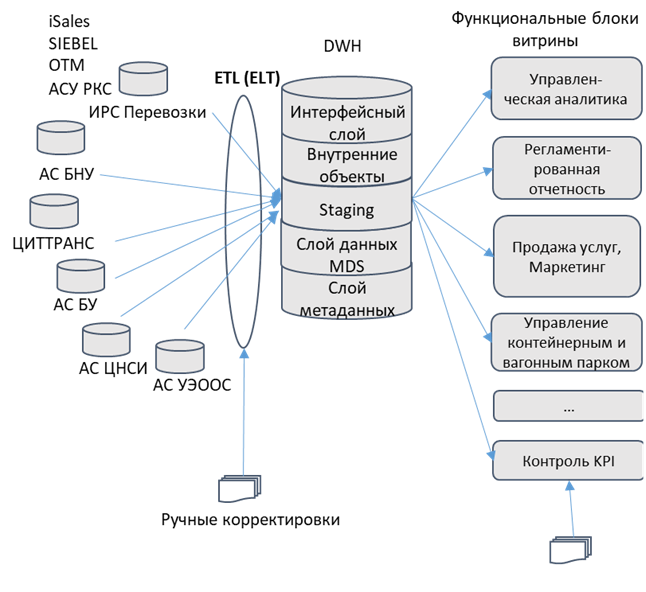 Рисунок 1. Блок-схема целевой архитектуры СистемыС целью оптимизации ТСО (total cost ownership - совокупная стоимость владения) на сопровождение Системы, предполагается использовать оборудование и сервисы, установленные на площадке Исполнителя/Вендора и представляющие услуги вида PaaS («платформа как сервис») и/или SaaS (Программное обеспечение как сервис) с минимальным вовлечением в техническую поддержку инженерно-технического персонала Заказчика.На Рис. 2 представлены требования к целевому расположению компонентов Системы.Рисунок 2. Расположение компонентов Системы.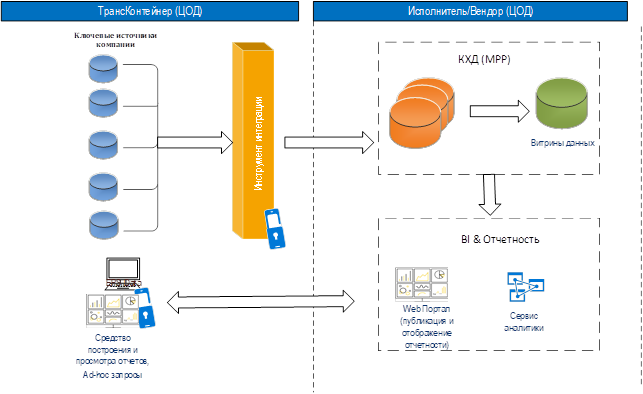 Организационные рамки договораРуководителем проекта является директор по информатизации  ПАО «ТрансКонтейнер».Главным функциональным заказчиком Системы является заместитель генерального директора – финансовый директор.Работы выполняются в Центральном офисе Заказчика (г. Москва).Выполнение Исполнителем работ и услуг в офисах удалённых Юридических лиц Заказчика за пределами г. Москвы в режиме командирования не предусматривается.Количество предполагаемых пользователей Системы составляет 300   человек.В рамках проекта не предполагаются затраты на приобретение каких-либо прав на программное обеспечение или каких-либо новых сервисов, сверх имеющихся у ЗаказчикаФункциональные требования к СистемеСбор данных из различных источников. Требования по интеграции с источниками данных определены в пункте 4.8 настоящего Технического задания.Разграничение прав доступа. Система должна позволять устанавливать и удалять полномочия по доступу к данным на основании ролей для групп авторизованных пользователей. Разграничение доступа должно быть обеспечено как на уровне витрины данных, так и на уровне отчетных форм.Согласование данных, полученных из разных источников. Система должна обеспечивать полноту, сопоставимость, целостность, непротиворечивость и актуальность данных в рамках разработанных модели данных, системы аналитических показателей и витрин данных. В таблице ниже перечислены основные бизнес-процессы и расчетные показатели, используемые для их аналитической поддержки:* – Данный список неполный и может быть дополнен/изменен по результатам обследования на этапе планирования и анализа.Требования по доступности, производительности и масштабированию компонентов СистемыХД должно быть реализовано на базе архитектуры shared-nothing и поддержкой MPP, поддерживающей массовую параллельную обработку с целевым объемом загружаемых данных 20 ТБ.Необходимо обеспечить поддержку масштабирования компонентов Системы (scale up/down), как в автоматическом режиме, так и по запросу, по мере роста нагрузки и объема загружаемых данных с целью поддержки стабильной производительности Системы на всем промежутке эксплуатации Системы.  Требования по быстродействию и/или времени реакции Системы на действия пользователя и требования по продолжительности выполнения процедур загрузки данных должны быть согласованы с Заказчиком на этапе анализа и планирования и утверждены в частных технических заданияхНеобходимо обеспечить наличие встроенной системы мониторинга состояния компонентов, располагающихся на площадке ИсполнителяПоддержка ролевых моделей доступа к данным для групп авторизованных пользователей.Компоненты Системы должны поддерживать удаленную работу по сети Интернет/Интранет.Компоненты Системы, которые отвечают за аналитические модели, должны передавать только те данные, которые необходимо отобразить для просмотра пользователям;Система должна иметь интуитивно понятный интерфейс и позволять приступить к работе без длительного обучения.Система должна обеспечивать одновременную работу до 300 пользователей и обеспечивать возможность масштабирования нагрузки до 1000 пользователей, работающих одновременно без изменения архитектуры Системы и с обеспечением требуемого быстродействия.Компоненты Системы, которые будут располагаться на площадке исполнителя/вендора должны обеспечивать гарантированную поддержку в рамках SLA (соглашения об уровне обслуживания) не ниже 99.9%. Безотказное время работы компонентов согласно SLA рассчитывается по формуле:Безотказное время работы в месяц % = (Максимальное количество доступных минут - простой) / Максимальное количество доступных минутИнтеграция с учетными системами, загрузка в Систему исторических данныхСбор и обработка данных. Необходимо иметь возможность как настройки автоматического импорта данных из внутренних и внешних источников, в качестве которых могут выступать БД учетных приложений, а также плоские консолидированные файлы (*.xls, *.xlsx, *.xml, *.csv), так и осуществление ввода данных в ручном режиме.Компоненты Системы на этапе загрузки и трансформации должны обеспечивать возможность по очистке (обработке, преобразованию) разнородных данных, поступающих из разных источников. Настройка обработки должна проводиться в удобном интерфейсе, позволяющем задать пошаговый сценарий обработки. Компоненты Системы должны поддерживать фильтрацию данных, операции добавления значений к выборкам по заданным критериям, изменения данных по условию, установки привязки данных к структуре справочников и структуре контрольных показателей, а также возможность деперсонализации данных на этапе загрузки в КИХ.Загрузка нормативно-справочной информации выполняется из автоматизированной системы «Централизованное управление нормативно-справочной информацией» (АС ЦНСИ).Предполагается, что данные поступают в КХД со стороны следующих ключевых учетных систем:1-я очередь реализации КИХ:АС «ЦИТТРАНС» – автоматизированная система «Диспетчеризация и управление эксплуатацией».«АСУ ОД ТК» – автоматизированная система «Управление операционной деятельностью».«ИРС Перевозки» – автоматизированная система «Управление экспедиторской деятельностью».2-я очередь реализации КИХ:«АС БНУ» – Автоматизированная система «Бухгалтерский и налоговый учет».«АС БУ/БК» – автоматизированная система «Бюджетное управление и контроль».«АС УЭООС» – автоматизированная система «Управление эксплуатацией и обновлением основных средств».Также возможна загрузка данных из перспективных систем, которые могут быть введены в эксплуатацию в ближайшее время.Для обеспечения интеграции в Системе должен быть реализован унифицированный механизм извлечения, трансформации и загрузки событий из вышеуказанных источников.Аналитические модели данных. Система должна поддерживать создание и использование в аналитических моделях данных неограниченного количества измерений/параметров/фактов с использованием необходимого количества мастер данных, справочников и расчетных показателей, в том числе иерархических справочников.Средства анализа и моделирования данных должны позволять гибко настраивать нерегламентированные запросы для получения информации по показателям в произвольных аналитических срезах, с использованием иерархии справочников, возможностью разбиения по дополнительным полям.Хранение данных на уровне КИХ.  Организация хранилища данных с использованием архитектуры MPP и возможностью загрузки из информационных систем Компании.Извлечение данных из информационных систем Компании  - данная функция необходима для минимизации ручного труда и получения данных в автоматическом режиме, а также в режиме по запросу.Предоставление данных для аналитических приложений Компании. Данные хранилища и аналитических моделей должны быть доступны для выборки средствами языка SQL для использования во внешних аналитических приложениях.Этапы проектаРаботы по проекту предполагается разделить на 3 этапа.Этап планирования и анализа. Концептуальный дизайн КИХ и аналитических моделейGAP-анализ, связанный с интеграцией, обработкой и визуализацией корпоративных данных. Анализ механизма и методики интеграции с ключевыми учетными системамиПланирование, формирование и согласование концептуального дизайна целевой архитектуры решенияПодготовка и согласование частных технических заданий.Этап проектирования, разработки и ввода в эксплуатацию первой очереди СистемыРазработка моделей по управлению мастер даннымиРазработка КИХ с учетом утвержденных источников данныхРазработка ETL процессов, интеграции и алгоритмов загрузки данных с утвержденных ИСРазработка аналитических моделей данныхНастройка инфраструктуры и компонентов СистемыРазвертывание компонентов Системы в опытно-промышленной средеПроведение функционально-интеграционного тестирования всей СистемыРазработка и согласование сопроводительной и проектной документации первой очереди СистемыПередача в опытную эксплуатацию первой очереди СистемыУстранение ошибок, выявленных в ходе опытной эксплуатацииКонсультирование персонала Заказчика по вопросам поддержки СистемыПередача первой очереди Системы в промышленную эксплуатациюЭтап проектирования разработки и ввода в эксплуатацию второй очереди СистемыРазработка моделей по управлению мастер даннымиРазработка КИХ с учетом утвержденных источников данныхРазработка ETL процессов, интеграции и алгоритмов загрузки данных с утвержденных ИСРазработка аналитических моделей данныхНастройка инфраструктуры и компонентов СистемыРазвертывание компонентов Системы в опытно-промышленной средеПроведение функционально-интеграционного тестирования всей СистемыРазработка и согласование сопроводительной и проектной документации 2-й очереди СистемыПередача Системы в опытную эксплуатациюВыявление, классификация и устранение ошибок в ходе опытной эксплуатацииПередача Системы в промышленную эксплуатацию.Требования к документации.Разрабатываемая Исполнителем проектная документация должна соответствовать корпоративным стандартам Заказчика на методическую документацию и инструкции к ИС в части требований к структуре и формату документа либо выполняется в произвольном оформлении, если у Заказчика отсутствует стандарт на соответствующий вид проектной документации. Проектная документация может быть выполнена с использованием стандартных программных средств:MS Word;MS Excel;MS Project;MS  Visio.В рамках работ по Договору проектная документация не оформляется в соответствии со стандартами ГОСТ 34.На этапе планирования и анализа. Концептуальный дизайн КИХ и аналитических моделей Исполнитель разрабатывает и согласовывает с Заказчиком следующие документы:Устав проекта;План-график проекта;Частное техническое задание на реализацию хранилища данных Системы;Частное техническое задание на реализацию процессов ETL/ELT Системы.На этапе проектирования, разработки и ввода в эксплуатацию первой очереди Системы Исполнитель разрабатывает и согласовывает с Заказчиком следующие документы:Пояснительная записка к Техническому проекту первой очереди Системы;Описание структуры ХД первой очереди Системы;Описание потоков данных первой очереди Системы;Описание алгоритмов преобразования данных первой очереди Системы;Руководство пользователя первой очереди Системы;Руководство администратора первой очереди Системы;Руководство программиста первой очереди Системы;График проведения обучения пользователей первой очереди Системы;программа опытной эксплуатации первой очереди СистемыЖурнал опытной эксплуатации первой очереди СистемыНа этапе  проектирования разработки и ввода в эксплуатацию второй очереди Системы Исполнитель разрабатывает и согласовывает с Заказчиком следующие документы:Описание структуры хранилища данных Системы;Описание потоков данных Системы;Описание алгоритмов преобразования данных Системы;Руководство пользователя Системы;Руководство администратора Системы;Руководство программиста Системы;График проведения обучения пользователей Системы;Учебные материалы для проведения обучения пользователей Системы;программа опытной эксплуатации Системы;Журнал опытной эксплуатации Системы.	Срок выполнения работОрганизация обучения персоналаОбучение персонала Заказчика должно быть проведено в объеме, достаточном для поддержки и развития Системы силами Заказчика.Обучение персонала возможно очно, путем проведения учебных занятий или дистанционно с использованием средств дистанционного обучения.Должны быть разработаны учебные материалы для пользователей, администраторов и программистов Системы.Гарантийное обслуживаниеМинимальный срок гарантийного обслуживания. Исполнитель должен предоставить гарантию на выполненные работы на срок не менее 12 месяцев с момента подписания акта ввода Системы в эксплуатацию.Объем гарантийного обслуживания. Гарантийное обслуживание включает в себя устранение недостатков, выявляемых в результатах Работ (включая, но не ограничиваясь: технические ошибки (дефекты), нештатные ситуации (сбои и отказы), связанные с работой прикладного программного обеспечения)Раздел 5. Информационная карта Следующие условия проведения Открытого конкурса являются неотъемлемой частью настоящей документации, уточняют и дополняют положения настоящей документации о закупке.Приложение № 1к документации о закупкеНа бланке претендентаЗАЯВКА ______________ (наименование претендента)НА УЧАСТИЕ В ОТКРЫТОМ КОНКУРСЕ № ОКэ-___-___-____Будучи уполномоченным представлять и действовать от имени ________________ (наименование претендента или, в случае участия нескольких лиц на стороне одного участника, наименования таких лиц), а также полностью изучив всю документацию о закупке, я, нижеподписавшийся, настоящим подаю заявку на участие в Открытом конкурсе (далее – Заявка) № ОКэ-___-___-____  (далее – Открытый конкурс) на ____________ (выполнение работ по ______, оказание услуг по_____, на поставку товаров _______ - переписать из предмета Открытого конкурса).Уполномоченным представителям ПАО «ТрансКонтейнер» настоящим предоставляются полномочия наводить справки или проводить исследования с целью изучения отчетов, документов и сведений, представленных в данной Заявке, и обращаться к нашим клиентам, обслуживающим нас банкам за разъяснениями относительно финансовых и технических вопросов.Настоящая Заявка служит также разрешением любому лицу или уполномоченному представителю любого учреждения, на которое содержится ссылка в сопровождающей документации, представлять любую информацию, необходимую для проверки заявлений и сведений, содержащихся в настоящей Заявке, или относящихся к ресурсам, опыту и компетенции претендента.Настоящим подтверждается, что _________(наименование претендента) ознакомилось(ся) с условиями документации о закупке, с ними согласно(ен) и возражений не имеет.В частности, _______ (наименование претендента), подавая настоящую Заявку, согласно(ен) с тем, что:результаты рассмотрения Заявки зависят от проверки всех данных, представленных ______________ (наименование претендента), а также иных сведений, имеющихся в распоряжении Заказчика;за любую ошибку или упущение в представленной __________________ (наименование претендента) Заявке ответственность целиком и полностью будет лежать на __________________ (наименование претендента);Открытый конкурс может быть прекращен в любой момент до подведения его итогов без объяснения причин.Победителем может быть признан участник, предложивший не самую низкую цену. В случае признания _________ (наименование претендента) победителем обязуемя:Придерживаться положений нашей Заявки в течение ______дней (указать срок не менее указанного в пункте 7 Информационной карты) с даты, установленной как день окончания подачи Заявок, указанной в пункте 6 Информационной карты. Заявка будет оставаться для нас обязательной до истечения указанного периода. До заключения договора представить сведения о своих владельцах, включая конечных бенефициаров, с приложением подтверждающих документов, или (в случае, если претендент является публичным акционерным обществом) ссылку на общедоступный источник, посредством которого в установленном законом порядке раскрыта информация о владельцах ____________________ (наименование претендента), а также иные сведения, необходимые для заключения договора с ПАО «ТрансКонтейнер». ____________________ (наименование претендента) предупрежден(о), что при непредставлении указанных сведений и документов, ПАО «ТрансКонтейнер» вправе отказаться от заключения договора. Подписать договор(ы) на условиях настоящей Заявки на участие в Открытом конкурсе и на условиях, объявленных в документации о закупке.Исполнять обязанности, предусмотренные заключенным договором строго в соответствии с требованиями такого договора.Не вносить в договор изменения, не предусмотренные условиями документации о закупке.Настоящим подтверждается, что:- ___________ (результаты работ, оказания услуг, товары и т.д.) предлагаемые _______ (наименование претендента), свободны от любых прав со стороны третьих лиц, ________ (наименование претендента) согласно в случае признания победителем и подписания договора передать все права на___________ (результаты работ, оказания услуг, товары и т.д.) Заказчику;- ________(наименование претендента) на дату подачи Заявки на участие в Открытом конкурсе не находится в процессе ликвидации;- ________(наименование претендента) не признан несостоятельным (банкротом), в том числе отсутствует возбужденные в отношении него дела о несостоятельности (банкротстве);- на имущество ________ (наименование претендента) не наложен арест, экономическая деятельность не приостановлена;- ________(наименование претендента) на дату подачи Заявки на участие в Открытом конкурсе, в порядке, предусмотренном Кодексом Российской Федерации об административных правонарушениях, деятельность неприостановлена;- у _______ (наименование претендента) отсутствует задолженность по уплате налогов, сборов, пени, налоговых санкций в бюджеты всех уровней и обязательных платежей в государственные внебюджетные фонды, а также просроченная задолженность по ранее заключенным договорам с 
ПАО «ТрансКонтейнер»;- ________(наименование претендента) соответствует всем требованиям, устанавливаемым в соответствии с законодательством Российской Федерации и/или государства регистрации и/или ведения бизнеса претендента к лицам, осуществляющим поставки товаров, выполнение работ, оказание услуг, являющихся предметом закупки.-  ________(наименование претендента) не имеет и не будет иметь никаких претензий в отношении права (и в отношении реализации права) ПАО «ТрансКонтейнер» отменить Открытый конкурс в любое время до момента объявления победителя Открытого конкурса;-  ________(наименование претендента) полностью и без каких-либо оговорок принимает условия, указанные в Техническом задании (раздел 4 документации о закупке);- товары, работы, услуги, предлагаемые к поставке ________(наименование претендента) в рамках настоящего Открытого конкурса, полностью соответствуют требованиям Технического задания (раздел 4 документации о закупке).- ________ (наименование претендента) при подготовке Заявки на участие в Открытом конкурсе обеспечили соблюдение требований Федерального закона Российской Федерации от 27 июля 2006 г. № 152-ФЗ «О персональных данных», в том числе о получении согласий и направлении уведомлений, необходимых для передачи и обработки персональных данных субъектов персональных данных, указанных в Заявке, в целях проведения Открытого конкурса.Я, _______ (указывается ФИО лица, подписавшего Заявку) даю согласие на обработку всех своих персональных данных, указанных в Заявке, в соответствии с требованиями законодательства Российской Федерации, в целях проведения Открытого конкурса.Своей подписью удостоверяю, что сделанные заявления и сведения, представленные в настоящей Заявке, являются полными, точными и верными.В подтверждение этого прилагаются все необходимые документы.Представитель, имеющий полномочия подписать заявку на участие от имени ___________________________________________________________(наименование претендента)____________________________________________________________________Печать			(должность, подпись, ФИО)«____» _________ 201__ г.Приложение № 2к документации о закупкеСВЕДЕНИЯ О ПРЕТЕНДЕНТЕ (для юридических лиц)(в случае, если на стороне одного претендента участвует несколько лиц, сведения предоставляются на каждое лицо)1. Полное и сокращенное наименование претендента (если менялось в течение последних 5 лет, указать, когда и привести прежнее название)ОГРН ______, ИНН _________, КПП______, ОКПО ____, ОКТМО________, ОКОПФ ___________ (для претендентов-резидентов Российской Федерации)Юридический адрес ________________________________________Почтовый адрес ___________________________________________Телефон (______) __________________________________________Факс (______) _____________________________________________Адрес электронной почты __________________@_______________Зарегистрированный адрес офиса _____________________________Адрес сайта компании: ______________________________________Для нерезидента Российской Федерации (заполняется только при участии нерезидента).Номер налогоплательщика (идентификационный) _________________Юридический адрес ________________________________________Почтовый адрес ___________________________________________Телефон (______) __________________________________________Факс (______) _____________________________________________Адрес электронной почты __________________@_______________Зарегистрированный адрес офиса _____________________________2. Руководитель_____________________3. Банковские реквизиты______________4. Название и адрес филиалов и дочерних предприятий (для нерезидентов Российской Федерации, имеющих представительства в Российской Федерации, дополнительно указываются ИНН и КПП представительства)5. Указание на принадлежность к субъектам малого и среднего предпринимательства ______(да или нет).Так как ________(наименование претендента) является субъектом малого среднего предпринимательства  (в соответствии со статьей 4 Федерального закона от 24.07.2007 № 209-ФЗ «О развитии малого и среднего предпринимательства в Российской Федерации») указываю следующую информацию:      Категория субъекта малого и среднего предпринимателя ______________ (указать: микропредприятие, малое предприятие или среднее предприятие);Средняя численность работников за предшествующий календарный год__________________________________________________Выручка от реализации товаров (работ, услуг) без учета налога на добавленную стоимость или балансовая стоимость активов (остаточная стоимость основных средств и нематериальных активов) за предшествующий календарный год  __________________________Суммарная доля участия Российской Федерации, субъектов Российской Федерации, муниципальных образований, иностранных юридических лиц, общественных и религиозных организаций (объединений), благотворительных и иных фондов в уставном (складочном) капитале (паевом фонде) ________________________________________________Суммарная доля участия, принадлежащая одному или нескольким юридическим лицам, не являющимся субъектами малого и среднего предпринимательства, в уставном (складочном) капитале (паевом фонде) _______________________.Контактные лицаУполномоченные представители ПАО «ТрансКонтейнер» могут связаться со следующими лицами для получения дополнительной информации о претенденте:Справки по общим вопросам и вопросам управления: _____________________Контактное лицо (должность, ФИО, телефон)Справки по кадровым вопросам: ________________________________________Контактное лицо (должность, ФИО, телефон)Справки по техническим вопросам: _____________________________________Контактное лицо (должность, ФИО, телефон)Справки по финансовым вопросам: ______________________________________Контактное лицо (должность, ФИО, телефон)Представитель, имеющий полномочия подписать заявку на участие от имени ___________________________________________________________(наименование претендента)____________________________________________________________________Печать			(должность, подпись, ФИО)«____» _________ 201__ г.СВЕДЕНИЯ О ПРЕТЕНДЕНТЕ (для физических лиц)Фамилия, имя, отчество ___________________________________Паспортные данные ______________________________________Место жительства ________________________________________Телефон (______) ________________________________________Факс (______) ___________________________________________Адрес электронной почты __________________@_____________Банковские реквизиты_____________________________________Указание на принадлежность к субъектам малого и среднего предпринимательства ______(да или нет)Представитель, имеющий полномочия подписать заявку на участие от имени ___________________________________________________________(наименование претендента)____________________________________________________________________Печать			(должность, подпись, ФИО)«____» _________ 201__ г.Приложение № 3к документации о закупкеФинансово-коммерческое предложение «____» ___________ 201_ г.                          Открытый конкурс № ОК-_____  						(лот № _________________)Указывается  при необходимости__________________________________________________________________(Полное наименование претендента)1. Цена, указанная в настоящем финансово-коммерческом предложении, приведена с учетом всех налогов (кроме НДС). В указанную сумму входят все расходы поставщика, связанные с разработкой и внедрением корпоративного информационного хранилища.Выполнение работ облагается НДС по ставке ____%, размер которого составляет ________/ НДС не облагается.2. Дополнительные условия поставки товаров, выполнения работ, оказания услуг _______________________________________________________________ 	(заполняется претендентом при необходимости).3. Срок действия настоящего финансово-коммерческого предложения составляет _______________ (указывается дата в соответствии с пунктом 
22 Информационной карты, но не менее 90 (девяносто) календарных дней) с даты окончания срока подачи Заявок, указанной в пункте 6 Информационной карты.4. Если наши предложения, изложенные выше, будут приняты, мы берем на себя обязательство ____________ (поставить товар, выполнить работы, оказать услуги) в соответствии с требованиями документации о закупке и согласно нашим предложениям. 5. В случае если наши предложения будут признаны лучшими, мы берем на себя обязательства подписать договор в соответствии с условиями участия в Открытом конкурсе и на условиях настоящего финансово-коммерческого предложения.6. Мы согласны с тем, что в случае нашего отказа от заключения договора после признания нашей организации победителем конкурса, а так же при нашем отказе приступить к переговорам о подписании нами договора в сроки, указанные в уведомлении заказчика, направленном нам в соответствии с пунктом 144 Положения о закупках, договор будет заключен с другим участником.7. Мы объявляем, что до подписания договора, настоящее предложение и информация о нашей победе будут считаться имеющими силу договора между нами.Представитель, имеющий полномочия подписать заявку на участие от имени ___________________________________________________________(наименование претендента)____________________________________________________________________Печать			(должность, подпись, ФИО)«____» _________ 201__ г.Приложение № 4к документации о закупкеСведения об опыте выполнения работ, по предмету Открытого конкурса№ __-___-______, выполненных __________________.                                                                                 (наименование претендента)Приложение: 	1. копия договора на ____ листах.	2. копия акта на 	____ листах.	3. Копии иных документов на ____ листах.Представитель, имеющий полномочия подписать Заявку на участие в процедуре Размещения оферты от имени ____________________________ ________________________________________________________________(наименование претендента)__________________________________________________________________М.П.			(должность, подпись, ФИО)«____» ____________ 201__ г.Приложение № 5к документации о закупкеПроект договораДоговор  №ТКд/1_/___/___г. Москва                                                                                              «__»_______ 201__ г.Публичное акционерное общество «Центр по перевозке грузов в контейнерах «ТрансКонтейнер» (ПАО «ТрансКонтейнер»), именуемое в дальнейшем «Заказчик», в лице  __________________________,  действующего  на  основании _____________________________ с одной стороны, и _________________________________________________ именуемое в дальнейшем «Исполнитель», в лице __________________________________, действующего на основании______________________________________ с другой стороны, именуемые в дальнейшем «Стороны», заключили настоящий договор (далее – «Договор») о нижеследующем:Предмет ДоговораПо настоящему Договору Исполнитель обязуется разработать и внедрить корпоративное информационное хранилище ПАО “ТрансКонтейнер” (далее - Система) (далее – Работы/Работы по разработке Системы). Содержание и требования к Работам по разработке Системы изложены в Техническом задании (Приложение №1 к настоящему Договору),  являющимся неотъемлемой частью настоящего Договора.Срок выполнения Работ по разработке Системы а также отдельных этапов Работ определяется Календарным планом (Приложение №2 к настоящему Договору), являющимся неотъемлемой частью настоящего Договора. Результатом Работ по настоящему Договору является разработанная и введенная в промышленную эксплуатацию в ПАО «ТрансКонтейнер» Система.  2. Права и обязанности Сторон2.1. Исполнитель обязан:2.1.1. выполнить Работы по разработке Системы в соответствии с требованиями настоящего Договора и передать Заказчику результаты Работ в предусмотренные настоящим Договором сроки. Результаты Работ по разработке Системы должны отвечать требованиям законодательства Российской Федерации;2.1.2. разработать Систему  в соответствии с ТЗ;2.1.3. устранять недостатки в выполненных Работах, допущенные по его вине, своими силами и за свой счет;2.1.4. незамедлительно информировать Заказчика об обнаруженной невозможности получить ожидаемые результаты или о нецелесообразности продолжения Работ;2.1.5. не разглашать конфиденциальную информацию третьим лицам и не использовать ее для каких-либо целей, кроме связанных с выполнением обязательств по настоящему Договору.2.2. Исполнитель вправе:2.2.1.  досрочно выполнить свои обязательства по настоящему Договору.2.3. Заказчик обязан:2.3.1. своевременно предоставлять для выполнения Работ по разработке Системы информационные материалы, предусмотренные ТЗ и дополнительно запрашиваемые Исполнителем;2.3.2. согласовать с Исполнителем ТЗ; 2.3.3. принять результат Работ по настоящему Договору и уплатить предусмотренное Договором  вознаграждение; 2.3.5. передавать Исполнителю необходимую для выполнения Работ информацию и документацию.2.4. Заказчик вправе:2.4.1. в процессе разработки Системы Заказчик вправе получать его промежуточные версии  для контроля процесса её создания.2.4.2. досрочно принять и оплатить результат выполненных Работ по разработке Системы  по настоящему Договору.3. Цена Договора  и порядок расчетов  3.1. В соответствии с Протоколом согласования договорной цены (Приложение №3 к настоящему Договору), являющимся неотъемлемой частью настоящего Договора, цена настоящего Договора составляет __________________ (______________________________) рублей ____ копеек, в том числе НДС 18% в размере __________________ (________________________________) рублей ____ копеек.3.2. Оплата Работ производится в течение 30 (тридцати) календарных дней с даты подписания Сторонами Акта сдачи-приемки выполненных Работ на основании счета Исполнителя, полученного Заказчиком.3.3. Заказчик обязуется оплатить Исполнителю Работы по настоящему Договору поэтапно, в течение 30 (тридцати) календарных дней с даты подписания Сторонами акта сдачи-приёмки соответствующего этапа Работ на основании счета Исполнителя. 4. Порядок сдачи и приемки Работ4.1.В течение 5 (пяти) календарных дней по завершении Работ  (этапа Работ) Исполнитель представляет Заказчику Акт сдачи-приемки выполненных Работ счет и счет-фактуру.4.2. Заказчик в течение 15 (пятнадцати) календарных дней со дня получения Акта сдачи-приемки выполненных Работ (этапа Работ) направляет Исполнителю подписанный Акт сдачи-приемки выполненных Работ или мотивированный отказ от приемки Работ.4.3. При наличии мотивированного отказа Заказчика от приемки Работ (этапа Работ) Сторонами составляется Акт с перечнем необходимых доработок и указанием сроков их выполнения.4.4. В случае принятия Сторонами согласованного решения о прекращении Работ, настоящий Договор расторгается, и между Сторонами проводится сверка расчетов. При этом Заказчик обязуется оплатить фактически произведенные до дня расторжения затраты Исполнителя на выполнение Работ по настоящему Договору.4.5. Заказчик имеет право досрочно принять и оплатить выполненные Исполнителем Работы.5. Обстоятельства непреодолимой силы5.1. Ни одна из Сторон не несет ответственности перед другой Стороной за неисполнение или ненадлежащее исполнение обязательств по настоящему Договору, обусловленное действием обстоятельств непреодолимой силы, то есть чрезвычайных и непредотвратимых при данных условиях обстоятельств, в том числе объявленной или фактической войной, гражданскими волнениями, эпидемиями, блокадами, эмбарго, пожарами, землетрясениями, наводнениями и другими природными стихийными бедствиями, изданием запретительных актов органов государственной власти.5.2. Свидетельство, выданное торгово-промышленной палатой или иным компетентным органом, является достаточным подтверждением наличия и продолжительности действия обстоятельств непреодолимой силы.5.3. Сторона, которая не исполняет свои обязательства вследствие действия обстоятельств непреодолимой силы, должна не позднее, чем в трехдневный срок известить другую Сторону о таких обстоятельствах и их влиянии на исполнение обязательств по настоящему Договору.5.4. Если обстоятельства непреодолимой силы действуют на протяжении 3 (Трех) последовательных месяцев, настоящий Договор может быть расторгнут по соглашению Сторон, либо в порядке, установленном пунктом 8.3 настоящего Договора.6. Ответственность Сторон6.1. За неисполнение или ненадлежащие исполнение своих обязательств по настоящему Договору Стороны несут ответственность в соответствии с законодательством Российской Федерации.6.2.Исполнитель несет ответственность перед Заказчиком за неисполнение или ненадлежащее исполнение обязательств третьими лицами.6.3.Заказчик освобождается от ответственности в отношении любых возможных претензий, исков, судебных разбирательств и требований по поводу нарушения интеллектуальных прав третьих лиц, которые могут возникнуть вследствие или в связи с использованием объектов интеллектуальной собственности в результатах Работ по настоящему Договору.Исполнитель гарантирует возмещение убытков, в том числе, помимо прочего, издержек (включая, без исключения, судебные издержки), в случае предъявления претензий, исков или иных требований третьих лиц к Заказчику.6.4. В случае нарушения сроков выполнения Работ Исполнителем Заказчик вправе требовать уплаты неустойки Исполнителем в размере 0,2 (две десятых) % от цены Договора за каждый день просрочки, но не более цены Договора. В случае возникновения при этом у Заказчика каких-либо убытков Исполнитель возмещает такие убытки Заказчику в полном объеме. Уплата неустойки не освобождает Исполнителя от выполнения лежащих на нем обязательств.6.5. В случае нарушения сроков оплаты по настоящему Договору, Исполнитель вправе требовать уплаты неустойки Заказчиком в размере 0,2 (дведесятых) % от цены Договора, за каждый день просрочки. Общий размер неустойки не может превышать стоимости выполненных, но не оплаченных Работ.6.6. Применение санкций по настоящему Договору, является правом, но не обязанностью Сторон. Любая из Сторон по настоящему Договору в случае нарушения обязательства другой Стороной вправе направить ей письменное требование о применении санкций по настоящему Договору.6.7. Указанная в пункте 6.4 настоящего Договора неустойка может быть взыскана Заказчиком путем направления Исполнителю заявления о зачете встречных однородных требований  и удержания причитающейся суммы неустойки из суммы, подлежащей оплате Исполнителю за выполненные Работы по настоящему Договору. Если Заказчик по какой-либо причине не направит Исполнителю заявления о зачете встречных однородных требований и не удержит  сумму неустойки, Исполнитель обязуется уплатить такую сумму по первому письменному требованию Заказчика.7. Разрешение споров7.1. Все споры, возникающие при исполнении настоящего Договора, решаются Сторонами путем переговоров, которые могут проводиться, в том числе, путем отправления писем по почте, обмена факсимильными сообщениями.7.2. Если Стороны не придут к соглашению путем переговоров, все споры рассматриваются в претензионном порядке. Срок рассмотрения претензии - 30 (тридцать) календарных дней с даты получения претензии.7.3. В случае, если споры не урегулированы Сторонами с помощью переговоров и в претензионном порядке, то они передаются в Арбитражный суд г. Москвы.8. Порядок внесения изменений, дополнений в Договор и его расторжения8.1. В настоящий Договор могут быть внесены изменения и дополнения, которые оформляются Дополнительными соглашениями к настоящему Договору.8.2.Настоящий Договор может быть досрочно расторгнут по основаниям, предусмотренным законодательством Российской Федерации и настоящим Договором.8.3. Настоящий Договор может быть досрочно расторгнут Заказчиком во внесудебном порядке в любой момент путём направления письменного уведомления о намерении расторгнуть настоящий Договор Исполнителю не позднее чем за 30 (тридцать) календарных дней  до предполагаемой даты расторжения настоящего Договора. Настоящий Договор считается расторгнутым с даты, указанной в уведомлении о расторжении. При этом Заказчик обязан оплатить фактические затраты на выполнение Работ, произведенные до даты расторжения настоящего Договора.8.4. В случае расторжения настоящего Договора по основаниям, предусмотренным законодательством Российской Федерации и настоящим Договором, между Сторонами проводится сверка расчетов. 9. Срок действия Договора9.1. Настоящий Договор вступает в силу с даты его подписания Сторонами и действует до 30 июня 2019 года, а в части взаиморасчетов, до полного исполнения Сторонами своих обязательств.10. Конфиденциальность10.1. Стороны обязаны сохранять конфиденциальность информации, полученной в ходе исполнения настоящего Договора.10.2. Передача конфиденциальной информации третьим лицам, опубликование или иное разглашение такой информации может осуществляться только с письменного согласия Заказчика, независимо от причины прекращения действия настоящего Договора.10.3. Исполнитель не несет ответственности в случае передачи им информации государственным органам, имеющим право ее затребовать в соответствии с законодательством Российской Федерации, если он предварительно уведомит Заказчика об обращении за информацией соответствующих государственных органов.11. Антикоррупционная оговорка11.1. При исполнении своих обязательств по настоящему Договору Стороны, их аффилированные лица, работники или посредники не выплачивают, не предлагают выплатить и не разрешают выплату каких-либо денежных средств или ценностей, прямо или косвенно, любым лицам для оказания влияния на действия или решения этих лиц с целью получить какие-либо неправомерные преимущества или для достижения иных неправомерных целей.При исполнении своих обязательств по настоящему Договору Стороны, их аффилированные лица, работники или посредники не осуществляют действия, квалифицируемые применимым для целей настоящего Договора законодательством как дача/получение взятки, коммерческий подкуп, а также иные действия, нарушающие требования применимого законодательства и международных актов о противодействии коррупции.11.2. В случае возникновения у Стороны подозрений, что произошло или может произойти нарушение каких-либо положений пункта 11.1 настоящего Договора, соответствующая Сторона обязуется уведомить об этом другую Сторону в письменной форме. В письменном уведомлении Сторона обязана сослаться на факты или предоставить материалы, достоверно подтверждающие или дающие основание предполагать, что произошло или может произойти нарушение каких-либо положений пункта 11.1 настоящего Договора другой Стороной, ее аффилированными лицами, работниками или посредниками. Каналы уведомления Исполнителя о нарушениях каких-либо положений пункта 11.1 настоящего Договора: _________________, официальный сайт ______________(для заполнения специальной формы).Каналы уведомления Заказчика о нарушениях каких-либо положений пункта 11.1 настоящего Договора: 8 (495) 788-17-17, официальный сайт www.trcont.ru.Сторона, получившая  уведомление  о  нарушении  каких-либо положений пункта 11.1 настоящего Договора, обязана рассмотреть уведомление и сообщить другой Стороне об итогах его рассмотрения в течение 15 (пятнадцати) рабочих дней с даты получения письменного уведомления.11.3. Стороны гарантируют осуществление надлежащего разбирательства по фактам нарушения положений пункта 11.1 настоящего Договора с соблюдением принципов конфиденциальности и применение эффективных мер по предотвращению возможных конфликтных ситуаций. Стороны гарантируют  отсутствие негативных последствий как для уведомившей Стороны в целом, так и для конкретных работников уведомившей Стороны, сообщивших о факте нарушений. 11.4. В случае подтверждения факта нарушения одной Стороной положений пункта 11.1 настоящего Договора и/или неполучения другой Стороной информации об итогах рассмотрения уведомления о нарушении в соответствии с пунктом 11.2 настоящего Договора, другая Сторона имеет право расторгнуть настоящий Договор в одностороннем внесудебном порядке путем направления письменного уведомления не позднее чем за 30 (тридцать) календарных дней до даты прекращения действия настоящего Договора.Гарантии и заверения ИсполнителяИсполнитель настоящим заверяет Заказчика и гарантирует, что на дату заключения настоящего Договора:Исполнитель является надлежащим образом созданным юридическим лицом, действующим в соответствии с законодательством Российской Федерации;Исполнителем соблюдены корпоративные процедуры, необходимые для заключения настоящего Договора, заключение настоящего Договора получило одобрение органов управления Исполнителя;настоящий Договор от имени Исполнителя подписан лицом, которое надлежащим образом уполномочено совершать такие действия; заключение настоящего Договора и исполнение его условий не нарушит и не приведет к нарушению учредительных документов или какого-либо договора или документа, стороной по которому является Исполнитель, а также любого положения законодательства Российской Федерации;не существует каких-либо обстоятельств, которые ограничивают, запрещают исполнение Исполнителем обязательств по настоящему Договору.13. Прочие условия13.1. Права и обязанности по настоящему Договору могут быть переданы Исполнителем третьему лицу с письменного согласия Заказчика.13.2. Исключительное право на результаты Работ по настоящему Договору будут принадлежать Заказчику. Исполнитель гарантирует, что результаты Работ (этапов Работ) по настоящему Договору не будут нарушать интеллектуальных прав третьих лиц. Использование и передача результатов Работ по настоящему Договору третьим лицам и их условия определяются Заказчиком.13.3. В случае изменения у какой-либо из Сторон юридического статуса, адреса и банковских реквизитов, она обязана в течение 5 (пяти) календарных дней со дня возникновения изменений известить другую Сторону.13.4. Все приложения к настоящему Договору являются его неотъемлемыми частями.13.5. Настоящий Договор составлен в двух экземплярах, имеющих одинаковую силу, по одному для каждой из Сторон.13.6. К настоящему Договору прилагаются:13.6.1. Техническое задание – Приложение №1;13.6.2. Календарный план - Приложение №2;13.6.3. Протокол согласования договорной цены  - Приложение №3.14. Адреса, банковские реквизиты и подписи Сторон:Приложение № 1к Договору № ТКд/__/__/_____________ от «____»_________ 201__ г.Техническое заданиеОФОРМЛЯЕТСЯ В СООТВЕТСТВИИ С РАЗДЕЛОМ 4 ДОКУМЕНТАЦИИ О ЗАКУПКЕПриложение № 2к Договору № ТКд/__/__/_____________ от «____»_________ 201__ г.Календарный планвыполнения работ по разработке и внедрению корпоративного информационного хранилищаСрок выполнения Работ по Договору ______________(____________________) календарных /рабочих дней с даты подписания настоящего Договора.Общая стоимость Работ составляет _______________ (___________________________________) рублей, в том числе НДС 18% в размере __________ (_____________________________) рублей ___копеек.Приложение № 3к Договору №ТКд/__/__/       ___ от «____» ___________ 201_ г.Протокол согласования договорной ценыМы, нижеподписавшиеся, _________________ ПАО «ТрансКонтейнер», от лица Заказчика, с одной стороны, и _______________, от лица Исполнителя, с другой стороны, удостоверяем, что Сторонами достигнуто соглашение о величине договорной цены по  Договору от «____» __________201_____ г. №ТКд/__/__/______в размере _______________ (___________________________________) рублей, в том числе НДС 18% в размере __________ (_____________________________) рублей ___копеек. Приложение № 6 к документации о закупкеПланируемые к привлечению специалистыПРИЛОЖЕНИЕ: Копии сертификатов на ___ листах.Представитель, имеющий полномочия подписать заявку на участие от имени ___________________________________________________________(наименование претендента)__________________________________________________________________Печать			(должность, подпись, ФИО)«____» _________ 201__ г.Приложение № 7к документации о закупкеСВЕДЕНИЯ О ПЛАНИРУЕМЫХ К ПРИВЛЕЧЕНИЮ СУБПОДРЯДНЫХ ОРГАНИЗАЦИЯХ(отдельный лист по каждому субподрядчику)Наименование организации, фирмы:__________________________________________________________________________Приложения:- копии документов, подтверждающих согласие субподрядных организаций (договор о намерениях, предварительное соглашение и др.) выполнить передаваемые объемы работ по предмету процедуры Размещения оферты.Представитель, имеющий полномочия подписать заявку на участие от имени ___________________________________________________________(наименование претендента)____________________________________________________________________Печать			(должность, подпись, ФИО)«____» _________ 201__ г.ТерминОпределениеETL/ELT процессыExtract, Transform, Load/Extract,Load, Transform - процессы извлечения, преобразования данных и загрузки их в Хранилище данных. В зависимости от требований архитектуры преобразование может выполняться как до загрузки данных в ХД (ETL), так и после загрузки (ELT).MPPMassive Parallel Processing – Массивно-параллельная обработкаPaaSPlatform as a service / Платформа как сервисSaaSSoftware as a service / Программное обеспечение как сервисТСОTotal cost of ownership / Совокупная стоимость владенияГруппа ТрансКонтейнерПАО «ТрансКонтейнер» и его дочерние и зависимые обществаЗаказчикПАО «ТрансКонтейнер»ИсполнительОрганизация-поставщик решенияКИХ, СистемаКорпоративное информационное хранилище данных о деятельности Группы ТрансКонтейнерПлатформаКомплекс технических и программных средств необходимых для реализации СистемыРешениеСпособ реализации СистемыХДХранилище данных - ядро Системы, построенное на основе единой модели данныхАС «ЦИТТРАНС»Автоматизированная система «Диспетчеризация и управление эксплуатацией» Бизнес-процессПоказатели/отчетные формы*Продажи услугОбъемы перевозок и объемы погрузки в разрезе географии, видов перевозок, типа контейнеров и вагонов, вида услуг, вида отправки, клиентов, подразделений, менеджеров, собственности контейнеров, собственности вагонов.Объем и доля рынка по доходному отправлению контейнеров по РЖД, по доходной/расходной перевозке, по доходной/расходной погрузке в разрезе географии и в привязке к территориальным  подразделениям ПАО «ТрансКонтейнер».Объем и доля контейнеров принятых к перевозке по заказам, оформленным через каналы электронной коммерции.Просроченная дебиторская задолженность по ТЭО.Скорректированная выручка по видам перевозок, по клиентам, по подразделениям, по менеджерам.План-факт с учетом дополнительного плана по клиентам и по подразделениям.Отчет по оказанным услугам и их объемам по подразделениямМаркетингОбъем и доля рынка Компании по перевозкам и погрузке контейнеров (в т.ч. доходной/расходной) подвижным составом ПАО «ТрансКонтейнер», подвижным составом под управлением ПАО «ТрансКонтейнер», а также другими собственниками в разрезе видов груза, видов сообщения, географии перевозок.Отчетные формы:Анализ объемов контейнерных перевозок по сегментам рынка. Анализ сервисов Компании.Анализ показателей эффективности использования подвижного состава Компании.Динамика погрузки дорог, филиалов Компании.Анализ доли терминалов ТрансКонтейнер на локальном рынке в сравнении с конкурентами.Обслуживание клиентовКоличество новых клиентов по видам перевозок, клиентам, подразделениям, менеджерам.Количество возвращенных клиентов по видам перевозок, клиентам, подразделениям, менеджерам.Количество новых реализованных проектов (переключение с альтернативных видов транспорта, новые сервисы). Количество потерянных сделок (ДФЭ, выручка).Своевременность обработки поступающих заказов клиента.Качество обработки заказов клиента.Исполнение заказаДлительность простоя вагона в «разрезе» географии, футовости вагонаДлительность простоя груженого контейнера в процессе исполнения заказа в разрезе географии, футовости и специализации контейнераВремя согласования заявки на выдачу контейнера ролью ЦКПЦЗ и ролью менеджера по продажам в разрезе региона, депоВремя с момента выпуска релиза (момент согласования ролью менеджера по продажам) до момента вывоза- 	Сток контейнеров по регионам, терминалам, с разбивкой рабочий/нерабочий паркВремя ремонта контейнеров (нахождение в статусе DM) по регионамВремя простоя контейнеров в депо по регионамКоличество передислоцированных контейнеров за период для формирования «шахматки» (по вертикали регионы отправления, по горизонтали регионы назначения)План продаж, погрузка, наличие, подходы оборудования Компании в формализованном виде с возможностью изменения перечня выводимых данных. С привязками по клиенту, типу груза, коду груза, ст. отправления / назначения, дороги и пр.Время с момента пересечения границы РФ до момента сдачи в депо (в экспорте) и с момента выдачи из депо до момента прибытия в РФ (в импорте)Оборот контейнера и вагона, по дорогам, странамВремя в пути между станциями с разбивкой по типу отправки (поезд, комплект, одиночная)Срок доставки/обработки по каждому плечу транспортировки (авто, жд, вода) и пункту перегруза (депо, порт, терминал); Показатели использования вместимости вагона с разбивкой по дорогамКачество исполнения заказа на терминальном плечеКачество исполнения заказа на ж.д. плечеВыполнение плана регулировкиКонтейнерные поезда с указанием станции/дороги отправления назначения, проекта (в т.ч международные отправки) с фиксацией графика проследованияРабота КТ ЗабайкальскРабота порта Находка Разработка и поддержание транспортных решений и расчет их стоимостиСреднее время обработки запросов на разработку/актуализацию транспортных решений. Исполнение бюджета по транспортно-логистической марже.Расходы на соисполнителей в разрезе соисполнителей и услуг.анализ тарифных условий за определенный временной промежуток в пунктах, на маршрутах перевозки, исходя из типа оборудования и прочих тарифных параметров;Управление автотранспортомПроцент заказов, содержащих услугу «Автоперевозка», несвоевременно обеспеченных автотранспортом.Выполнение суточного плана работы автотранспорта.Коэффициент загрузки эксплуатируемого парка.Расходы на ремонт, содержание и материалы грузового автомобиля на 1 км пробега / на один перевезенный контейнер для автомобилей разных марок без расходов, связанных с обеспечением перевозки (содержание водителей и работников, выполняющих функции диспетчеров).Расходы на топливо грузового автомобиля на 1 км пробега / на один перевезенный контейнер для автомобилей разных марок.Объем потребляемого топлива по маркам автомобилей и годам выпуска.Средняя дальность автоперевозок.Управление терминальнымиресурсамиПроцент нарушений при погрузке на терминале ТК (ТУ).Сверхнормативный простой контейнеров под сортировкой на терминалах ТК.Процент отправленных КТК с сортировкой в пути следования.Производственные расходы на ремонт, содержание и обслуживание терминалов на 1 ДФЭ в разрезе структурных подразделений филиалов/ групп ТрансКонтейнер.Управление строительством и эксплуатацией зданий и сооруженийРасходы на эксплуатацию и ремонт зданий и сооружений в разрезе структурных подразделений филиалов/ групп ТрансКонтейнер и в расчете на 1 м2 площадей.Планирование продаж и операцийИсполнение плана продаж и операций по географическим направлениям, по видам сообщения, по видам предоставляемого оборудования, по видам отправки, по структурным единицам Компании и подразделениям – держателям договора и участникам исполнения заказа.Баланс по груженым 20-фут. контейнерам Компании (по дорогам, регионам)Баланс по груженым 40-фут. контейнерам Компании (по дорогам, регионам)Баланс по фитинговым платформам (по дорогам, регионам)Выполнение плана по скорректированной выручке за услуги ПАО «ТрансКонтейнер»Выполнение бюджета по расходам ПАО «ТрансКонтейнер» на перевозку порожних вагонов и контейнеров.Динамика коэффициента порожнего пробега контейнера.Динамика коэффициента маршрутизации (доля отправок в контейнерных поездах).Удельные доходы и удельная операционная прибыль на  вагон в сутки и на контейнер в сутки в разрезе типа (футовость, грузоподъемность, специализация, модель) вагона и контейнераСтруктура списочного и рабочего парка контейнеров и вагонов (в т.ч. находящихся в оперировании) по типам, моделям. Помесячно.структура стоков контейнеров по типам и пунктам  Разработка и актуализация транспортных услугДоходы в разрезе услуг ЕПУ (нарастающим итогом, за квартал, за месяц).Доходы в разрезе услуг ЕСУ (нарастающим итогом, за квартал, за месяц)объем оказанных услуг по каждому типу услуги ЕПУ, ЕСУБухгалтерский учет и составление отчетностиПоказатели из основных отчетных форм по РСБУ. МСФО, а также выборочные отчеты из АС БНУ по предметным областям (основные средства, ремонты вагонов и контейнеров, возраст парка и пр.)Бюджетное управлениеФормы для план-фактного анализа исполнения бюджетов в детализации до ЦФО и при необходимости до аналитики, используемой в АСБУ, формы АБФ, ОГД, ЕБК.Управление финансамиКонтроль дебиторской задолженности.Показатели управления ликвидностью.Управление инвестициямиКонтроль исполнения инвестиционной программы в детализации титулов, проектов, ЦФО (в т.ч. ЦКП/НКП), АКП по месяцам и кварталам, в том числе:суммы инвестиционных затрат по финансированию и по реализации инвестиционной программы физические единицы поставленных/модернизированных ОСналичие и изменение обязательств по инвестициям (ДЗ, КЗ) по месяцам и кварталамизменение незавершенных капитальных вложений.Статистика, анализ и прогнозирование деятельностиПоказатели и драйверы для стратегического и бюджетного планирования, финансового моделирования.данные для расчета КПЭ.Управление персоналомПроизводительность труда (по компании в целом, по НКП).Среднесписочная численность работников (по компании в целом, по НКП).Отношение затрат на персонал к скорректированной выручке.Затраты на персонал (% отношения к плану) по компании в целом, по НКП.№ппНаименование этапа работСрок выполнения работ по этапуРезультат выполнения работ1.Этап планирования и анализа. Концептуальный дизайн КИХ и аналитических моделейне более 40 календарных дней с даты заключения договораУстав проекта;План-график проекта;Частное техническое задание на реализацию хранилища данных Системы;Частное техническое задание на реализацию процессов ETL/ELT Системы2.Этап проектирования, разработки и ввода в эксплуатацию первой очереди Системыне более 145 календарных дней с даты заключения договораПояснительная записка к Техническому проекту первой очереди Системы;Описание структуры хранилища данных первой очереди Системы;Описание потоков данных первой очереди Системы;Описание алгоритмов преобразования данных первой очереди Системы;Руководство пользователя первой очереди Системы;Руководство администратора первой очереди Системы;Руководство программиста первой очереди Системы;График проведения обучения пользователей первой очереди Системы;Учебные материалы для обучения пользователей первой очереди Системы;программа опытной эксплуатации первой очереди Системы;Акт ввода первой очереди Системы в опытную эксплуатацию;Журнал опытной эксплуатации первой очереди Системы;Список замечаний по результатам опытной эксплуатации первой очереди Системы;Акт приемки первой очереди Системы в эксплуатацию.3.Этап проектирования разработки и ввода в эксплуатацию второй очереди СистемыНе более 260 календарных дней  с даты заключения договораПояснительная записка к Техническому проекту СистемыОписание структуры хранилища данных Системы;Описание потоков данных Системы;Описание алгоритмов преобразования данных Системы;Руководство пользователя Системы;Руководство администратора Системы;Руководство программиста Системы;График проведения обучения пользователей Системы;Учебные материалы для обучения пользователей Системы;Акт ввода Системы в опытную эксплуатацию;программа опытной эксплуатации Системы;Журнал опытной эксплуатации  СистемыСписок замечаний по результатам опытной эксплуатации Системы; программа и методика приемочных испытаний Системы;протокол приёмочных испытаний Системы;Акт ввода второй очереди Системы в эксплуатацию.№ п/пНаименование п/пСодержание1.Предмет Открытого конкурсаОткрытый конкурс в электронной форме № ОКэ-ЦКПОИ-18-0042 по предмету закупки «Разработка и внедрение корпоративного информационного хранилища»2.Организатор Открытого конкурса, адрес, контактные лица и представители ЗаказчикаОрганизатором является ПАО «ТрансКонтейнер». Функции Организатора выполняет:   Постоянная рабочая группа Конкурсной комиссии аппарата управления ПАО «ТрансКонтейнер».Адрес: 125047, Москва, Оружейный переулок, д.19. Контактное(ые) лицо(а) Заказчика: Марютин Алексей Викторович,тел. +7(495)7881717(1720), электронный адрес marutinav@trcont.ru.Контактное(ые) лицо(а) Организатора:Аксютина Кира Михайловна, тел. +7 (495) 788-1717 доб. 16-42, электронный адрес AksiutinaKM@trcont.ru;Курицын Александр Евгеньевич, тел. +7 (495) 788-1717 доб. 16-41, электронный адрес KuritsynAE@trcont.ru3.Дата опубликования извещения о проведении Открытого конкурса«31» мая 2018 года4.Средства массовой информации (СМИ), используемые в целях информационного обеспечения проведения процедуры Открытого конкурсаИзвещение о проведении Открытого конкурса, изменения к извещению, настоящая документация, протоколы, оформляемые в ходе проведения Открытого конкурса, вносимые в них изменения и дополнения и иные сведения, обязательность публикации которых предусмотрена  Положением о закупках и законодательством Российской Федерации публикуется (размещается) в информационно-телекоммуникационной сети «Интернет» на сайте ПАО «ТрансКонтейнер» (www.trcont.com) и, в предусмотренных законодательством Российской Федерации случаях, на официальном сайте единой информационной системы в сфере закупок в информационно-телекоммуникационной сети «Интернет» (www.zakupki.gov.ru) (далее – Официальный сайт).В случае возникновения технических и иных неполадок при работе на Официальном сайте, блокирующих доступ к данному сайту в течение более чем одного рабочего дня, информация, подлежащая размещению на Официальном сайте,  размещается на сайте ПАО «ТрансКонтейнер» с последующим размещением такой информации на Официальном сайте в течение одного рабочего дня со дня устранения технических или иных неполадок, блокирующих доступ к Официальному сайту, и считается размещенной в установленном порядке.При проведении открытого конкурса в электронной форме с применением ЭТП вся информация предусмотренная в данном пункте Информационной карты публикуется (подписывается) в электронной форме с использованием функционала и в соответствии с регламентом выбранной ЭТП, с применением соответствующего программно-аппаратного комплекса, обеспечивающего проведение процедур закупки с использованием информационно-телекоммуникационной сети «Интернет», размещаемого на сайте оператора торгов www.otc.ru.Электронной торговой площадкой используемой для  проведения торгов в электронном виде является ОТС-тендер (www.otc.ru). Контактная информация: юридический адрес: 119049, г. Москва, 4-ый Добрынинский пер., д. 8. Почтовый адрес: 119049, г. Москва, 4-ый Добрынинский пер., д. 8 (БЦ «Добрыня», 9 этаж). Тел. +7 (499) 653-57-02 центр поддержки клиентов. E-mail: info@otc.ru5.Начальная (максимальная) цена договора/ цена лотаНачальная (максимальная) цена договора составляет 35 000 000 (тридцать пять миллионов) рублей 00 копеек с учетом всех налогов (кроме НДС). С учетом всех расходов поставщика, связанные с выполнением работ по разработке и внедрению корпоративного хранилища. .Сумма НДС и условия начисления определяются в соответствии с законодательством Российской Федерации6.Место, дата начала и окончания подачи ЗаявокЗаявки принимаются через электронную торговую площадку, информация по которой указана в пункте 4 Информационной карты с даты опубликования извещения о проведении Открытого конкурса и до «22» июня 2018 г. 14 час. 00 мин.. 7.Срок действия Заявки	Заявка должна действовать не менее 90 календарных дней с даты окончания срока подачи Заявок (пункт 6 настоящей Информационной карты).8.Рассмотрение оценка и сопоставление ЗаявокОценка и сопоставление Заявок состоится 
«27» июня 2018 г. 14 час. 00 мин. местного времени по адресу, указанному в пункте 2 настоящей Информационной карты9.Конкурсная комиссияРешение об итогах Открытого конкурса принимается Конкурсной комиссией аппарата управления ПАО «ТрансКонтейнер» Адрес: Российская Федерация, 125047, г. Москва, Оружейный переулок, дом 1910.Подведение итоговПодведение итогов состоится не позднее «24» июля 2018 г. 14 час. 00 мин. местного по адресу, указанному в пункте 9 Информационной карты.11.Условия оплаты за товар, выполнение работ, оказание услугЗаказчик обязуется оплатить Исполнителю Работы по настоящему Договору поэтапно, в течение 30 (тридцати) календарных дней с даты подписания Сторонами акта сдачи-приёмки соответствующего этапа Работ на основании счета Исполнителя12.Количество лотов один лот13.Срок и место поставки товара, выполнения  работ, оказания услугСрок выполнения работ, оказания услуг, поставки товара и т.д.: 260 календарных дней с даты заключения договораМесто выполнения работ, оказания услуг, поставки товара и т.д.: Российская Федерация, г. Москва, пер. Оружейный, 1914.Состав и количество (объем) товара, работ, услугВ соответствии с Техническим заданием15.Официальный язык Русский язык. Вся переписка, связанная с проведением Открытого конкурса, ведется на русском языке16.Валюта Открытого конкурса Рубли РФ17.Требования, предъявляемые к претендентам и Заявке на участие в Открытом конкурсе Помимо указанных в пунктах 2.1 и 2.2 настоящей документации требований к претенденту, участнику предъявляются следующие требования:деятельность претендента, участника не должна быть приостановлена в порядке, предусмотренном Кодексом Российской Федерации об административных правонарушениях, на день подачи Заявки;отсутствие за последние три года просроченной задолженности перед ПАО «ТрансКонтейнер», фактов невыполнения обязательств перед 
ПАО «ТрансКонтейнер» и причинения вреда имуществу ПАО «ТрансКонтейнер»;Наличие в команде исполнителя и/или соисполнителя не менее двух специалистов, имеющих сертификацию Professional Program Big Data;Наличие у исполнителя и/или соисполнителя за 2015-2018 годы опыта выполнения работ по  разработке и/или внедрению корпоративных информационных хранилищ/корпоративных хранилищ данных,  с суммарной стоимостью договора(-ов) не менее 20 % от начальной (максимальной) цены договора/цены лота.Претендент, помимо документов, указанных в пункте 2.3 настоящей документации о закупке, в составе заявки должен предоставить следующие документы:в случае если претендент/участник не является плательщиком НДС, документ, подтверждающий право претендента на освобождение от уплаты НДС, с указанием положения Налогового кодекса Российской Федерации, являющегося основанием для освобождения;в подтверждение соответствия требованию, установленному частью «а» подпункта 2.1.1 документации о закупке, претендент осуществляет проверку информации о наличии/отсутствии у претендента задолженности более 1000 рублей по уплате налогов и о представленной претендентом налоговой отчетности, на официальном сайте Федеральной налоговой службы Российской Федерации (https://service.nalog.ru/zd.do). В случае наличия информации о неисполненной обязанности перед Федеральной налоговой службой Российской Федерации, претендент обязан в составе заявки представить документы, подтверждающие исполнение обязанностей (заверенные банком копии платежных поручений, акты сверки с отметкой налогового органа и т.п.). Организатором на день рассмотрения Заявок проверяется информация о наличии/отсутствии задолженности более 1000 рублей и о предоставленной претендентом налоговой отчетности на официальном сайте Федеральной налоговой службы Российской Федерации (вкладка «сведения о юридических лицах, имеющих задолженность по уплате налогов и/или не представляющих налоговую отчетность более года» (https://service.nalog.ru/zd.do));в подтверждение соответствия требованиям, установленным частью  «а» и «г» подпункта 2.1.1 документации о закупке, и отсутствия административных производств, в том числе о неприостановлении деятельности претендента в административном порядке и/или задолженности с суммарным размером более 1000 рублей, претендент осуществляет проверку информации о наличии/отсутствии исполнительных производств претендента на официальном сайте Федеральной службы судебных приставов Российской Федерации (http://fssprus.ru/iss/ip), а также информации в едином Федеральном реестре сведений о фактах деятельности юридических лиц http://www.fedresurs.ru/companies/IsSearching. В случае наличия на официальном сайте Федеральной службы судебных приставов Российской Федерации информации о наличии в отношении претендента исполнительных производств, претендент обязан в составе Заявки представить документы, подтверждающие исполнение обязанностей по таким исполнительным производствам (заверенные банком копии платежных поручений, заверенные претендентом постановления о прекращении исполнительного производства и т.п.). Организатором на день рассмотрения Заявок проверяется информация о наличии исполнительных производств и/или неприостановлении деятельности на официальном сайте Федеральной службы судебных приставов Российской Федерации (вкладка «банк данных исполнительных производств») и едином Федеральном реестре сведений о фактах деятельности юридических лиц (вкладка «реестры»);годовая бухгалтерская (финансовая) отчетность, а именно: бухгалтерские балансы и отчеты о финансовых результатах за один последний завершенный отчетный период (2017 финансовый год). При отсутствии годовой бухгалтерской (финансовой) отчетности пояснительное письмо от претендента с указанием причины ее отсутствия. Предоставляется копия документа от каждого юридического и/или физического лица, выступающего на стороне одного претендента;документ по форме приложения № 4 к документации о закупке о наличии опыта выполнения работ по разработке и внедрению корпоративных информационных хранилищ/корпоративных хранилищ данных;копии договоров, указанных в документе по форме приложения № 4 к документации о закупке о наличии опыта выполнения работ;копии  документов, подтверждающих факт выполнения работ в объеме и стоимости, указанных в документе по форме приложения № 4 к документации о закупке (подписанные сторонами договора товарные накладные, акты приемки выполненных работ, оказанных услуг, акты сверки, универсальные передаточные документы и т.п.).  Допускается в качестве подтверждения опыта предоставление официального письма контрагента претендента с указанием предмета договора, периода поставки товара, выполнения работ, оказания услуг и их стоимости. Письмо должно содержать контактную информацию контрагента претендента;сведения о планируемых к привлечению специалистов претендента и его соисполнителя  по форме приложения № 6 к документации о закупке с приложением копий сертификатов Professional Program Big Data.18.Особенности предоставления документов иностранными участниками Без особенностей19.Критерии оценки Заявок на участие в Открытом конкурсе и коэффициент их значимости20.Особенности заключения договораПобедитель вправе направить Заказчику предложения по внесению изменений в договор, размещенный в составе настоящей документации о закупке (приложение № 5), до момента его подписания победителем. Указанные предложения должны быть получены Заказчиком в двухсуточный срок с момента получения участником, признанного по итогам конкурса победителем, соответствующего уведомления от Заказчика.  Изменения могут касаться только положений договора, которые не были одним из оценочных критериев для выбора победителя, указанных в пункте 19 Информационной карты настоящей документации о закупке.Внесение изменений в договор по предложениям победителя является правом Заказчика и осуществляется по усмотрениюЗаказчика.Победитель не имеет права отказаться от заключения договора, если его предложения по внесению в договор изменений не были согласованы Заказчиком.21.Привлечение субподрядчиков, соисполнителейДопускается22.Обеспечение исполнения договораНе предусмотрено23.Обеспечение заявкиНе предусмотрено24.Срок заключения договораНе ранее чем через 10 дней и не позднее чем 20 дней со дня принятия Конкурсной комиссией решения о заключении договора (опубликования протокола подведения итогов Конкурсной комиссии в соответствии с пунктом 4 Информационной карты), за исключением случаев, когда в соответствии с законодательством Российской Федерации для заключения договора необходимо его одобрение органом управления Заказчика, а также случаев, когда действия (бездействие) Заказчика при осуществлении закупки обжалуются в антимонопольном органе либо в судебном порядке. В указанных случаях срок заключения договора начинает исчисляться со дня одобрения заключения договора органом управления Общества, согласования с государственными или иными органами, учреждениями, вступления в силу решения антимонопольного органа или судебного акта, предусматривающего заключение договора.№ п/пНаименование этапов работСтоимость выполнения работ,без учета НДССрок выполнения работ1.Этап планирования и анализа. Концептуальный дизайн КИХ и аналитических моделей_____ календарных дней с даты заключения договора2.Этап проектирования, разработки и ввода в эксплуатацию первой очереди Системы_____ календарных дней с даты заключения договора3.Этап проектирования разработки и ввода в эксплуатацию второй очереди Системы_____ календарных дней с даты заключения договораИтого:Итого:_____ календарных дней с даты заключения договораГарантийный срок:Гарантийный срок:____ месяцев, с момента подписания акта ввода Системы в эксплуатацию____ месяцев, с момента подписания акта ввода Системы в эксплуатацию№ п/пДата и номер договораПредмет договора (указываются только договоры на разработку и внедрение корпоративных информационных хранилищ/корпоративных хранилищ данных)Исполнитель работ(указывается наименование претендента или его соисполнителя) Наименование контрагента   Цена договора, без учета НДС, руб.1.2.Итого:Итого:Итого:Заказчик: Публичное акционерное общество «Центр по перевозке грузов в контейнерах «ТрансКонтейнер»Место нахождения: 125047, ГОРОД МОСКВА, ПЕРЕУЛОК ОРУЖЕЙНЫЙ, ДОМ 19Фактический адрес: 125047, ГОРОД МОСКВА, ПЕРЕУЛОК ОРУЖЕЙНЫЙ, ДОМ 19Почтовый адрес: 125047, г. Москва, Оружейный пер., д.19ИНН 7708591995, ОКПО 94421386, КПП 997650001, Р/с 40702810200030004399 в Банк ВТБ (ПАО)БИК 044525187К/с 30101810700000000187 в ОПЕРУ Московского ГТУ Банка России, тел. (495) 788-17-17, факс (499) 262-75-78E-mail: trcont@trcont.ruИсполнитель: _______________________________________Место нахождения: _______________________________________Почтовый индекс:  _________,  адрес:______________________________ОГРН_______________ИНН ______________, ОКПО ______________, КПП ______________ , р/счет  ______________________ в  ____________________,            к/счет _______________________ в  ___________________________, БИК _______________, тел. ________, факс _____________,E-mail ________________Заказчик:________    ______________(подпись)                    (Ф.И.О.)                                                                       Исполнитель:________    ______________(подпись)                        (Ф.И.О.)                                                                         № п/пНаименование этапов РаботСрок выполнения этапов Работ (календарные дни)Стоимость, рубВ том числе НДС18%, рубФорма предоставления результатов этапов Работ. Отчтеные документы1.Этап планирования и анализа. Концептуальный дизайн КИХ и аналитических моделей2.Этап проектирования, разработки и ввода в эксплуатацию первой очереди Системы3.Этап проектирования разработки и ввода в эксплуатацию второй очереди СистемыЗаказчик:________    ______________(подпись)                    (Ф.И.О.)Исполнитель:________    ______________(подпись)                        (Ф.И.О.)Заказчик:________    ______________(подпись)                    (Ф.И.О.)Исполнитель:________    ______________(подпись)                        (Ф.И.О.)№ п/пСпециальностьпо каждому специалистуФ.И.О.Стаж работы по специальностиСертификация Professional Program Big Data (да/нет)12…Основные сведенияГоловная фирмаГоловная фирмаФилиалы и дочерние предприятияИННОГРН/ОГРНИПАдресАдрес места нахожденияТелефон/факсОтветственное лицоФорма (ООО, ЗАО и т.д.)Уставный капиталСфера деятельностиРуководитель:Дата:Дата:Печать/подпись (субподрядчика)Виды работ, передаваемые субподрядчику по предмету процедуры Размещения офертыВиды работ, передаваемые субподрядчику по предмету процедуры Размещения офертыПередаваемые объемы работПередаваемые объемы работВиды работ, передаваемые субподрядчику по предмету процедуры Размещения офертыВиды работ, передаваемые субподрядчику по предмету процедуры Размещения офертыВ физических единицахВ % к общему объему работ по предмету процедуры Размещения офертыИтого % передаваемых субподрядчику объёмов работ к общему объёму работ по предмету процедуры Размещения офертыИтого % передаваемых субподрядчику объёмов работ к общему объёму работ по предмету процедуры Размещения офертыИтого % передаваемых субподрядчику объёмов работ к общему объёму работ по предмету процедуры Размещения офертыКоличество персонала, привлекаемого субподрядчиком к исполнению договора:Количество персонала, привлекаемого субподрядчиком к исполнению договора:Количество персонала, привлекаемого субподрядчиком к исполнению договора: